ШЕСТАЯ ОЧЕРЕДНАЯ СЕССИЯ ПЯТОГО СОЗЫВАРЕШЕНИЕ	             ЧЕЧИМот  17 апреля 2024 г.                              			                                     №6-1                                                                  с. ОнгудайОб отчете Главы района (аймака), возглавляющего Администрацию района (аймака), о результатах его деятельности, деятельности Администрации района и иных подведомственных ему органов местного самоуправления, в том числе о решении вопросов, поставленных Советом депутатов за 2023 годВ соответствии с частью 11.1 статьи 35, частью 5.1 статьи 36 Федерального закона от 06.10.2003 № 131-ФЗ «Об общих принципах организации местного самоуправления в Российской Федерации»,п.12.ч.1 статьи 28 Устава муниципального образования «Онгудайский район» Республиуи Алтай,Совет депутатов района (аймака) МО «Онгудайский район» РЕШИЛ:1. Отчет Главы района (аймака) МО «Онгудайский район» возглавляющего Администрацию района (аймака), о результатах его деятельности, деятельности Администрации района и иных подведомственных ему органов местного самоуправления, в том числе о решении вопросов, поставленных Советом депутатов за 2023 год (приложение) принять к сведению. 2. Настоящее решение опубликовать в районной газете «Ажуда» и на официальном сайте в информационно-телекоммуникационной сети Интернет.Председатель Совета депутатов района (аймака)                                                                   А.Ы.ТысовПриложение к решению №6-1 от 17.04.2024ОТЧЕТ О деятельности администрации района (аймака)МО «Онгудайский район»  За 2023 годОб исполнении консолидированного бюджета муниципального образования «Онгудайский район» за 2023 годВ 2023 году налоговая политика, как и в предыдущие годы, была направлена на обеспечение роста доходного потенциала муниципального образования для сохранения бюджетной устойчивости и обеспечения бюджетной сбалансированности.По доходам за 2023 год консолидированный бюджет района исполнен на 98,9 %, при уточненном плане 977033,0 тыс. рублей, исполнение составило в сумме 967129,0 тыс.рублей, что выше уровня 2022 года на 114655 тыс.рублей. По итогам 2023 года в консолидированный бюджет района поступило собственных доходов (налоговые и неналоговые доходы) 213252,0 тыс. рублей, плановые показатели выполнены на 103,4 %.Поступления налоговых и неналоговых доходов в консолидированный бюджет района в 2023 году на 27297,2 тыс. рублей больше к уровню 2022 года, темп роста составил 114,7%.Структура налоговых и неналоговых доходов в 2022 и 2023 годах:Основными источниками собственных доходов в консолидированном бюджете района являются: налог на доходы физических лиц, его доля -39,2%, за 2023 год поступило 83665 тыс.рублей, налоги на совокупный доход доля в общем объеме собственных доходов составляет-16,3%, поступило в бюджет района 34679 тыс.рублей, налоги на имущество поступило всего 36168,3 тыс.рублей, удельный вес составляет-17%. За 2023 год от акцизов по подакцизной продукции –поступило 17739,7 тыс.рублей, по отношению к 2022 году отмечен рост на 1919,1 тыс.рублей       Фактическое поступление неналоговых доходов в консолидированный бюджет района в 2023 году составило 34548,9 тыс.рублей, уточненный план исполнен на 102,1%. По отношению к 2022 году поступление неналоговых доходов увеличилась на 10812,8 тыс. рублей, темп роста составил 145,6%. В том числе доходы от аренды муниципального имущества за 2023 год поступило 7155,7 тыс.рублей, выполнение плана составило 111,3%, по отношению к 2022 году поступление доходов увеличилось на 495,3 тыс.рублей, темп роста составил 107,4%. Доходы от реализации имущества составил 2398,7 тыс.рублей, отмечено снижение на 5500,8 тыс.рублей в сравнении с 2022 годом. Доходы от платных услуг составил в 2023 году 14384,5 тыс.рублей.Безвозмездные поступления в доход консолидированного бюджета муниципального района от других уровней бюджета бюджетной системы Российской Федерации поступило в сумме 772726,6 тыс.рублей, по отношению к 2022 году поступление увеличилось на 46639, тыс.рублей. В том числе в консолидированный бюджет района от других уровней бюджета поступило: дотации -169832,5 тыс.рублей, субсидии -261305 тыс.рублей, субвенции -289604 тыс.рублей, иные межбюджетные трансферты -51985,1 тыс.рублей. Консолидированный бюджет района за 2023 год по расходам исполнен в сумме 963313 тыс.рублей, что составило 96,1% годовых плановых назначений.Исполнение консолидированного бюджета по отраслям в 2023 году(таблица 1)	Расходы бюджета сохранили свою социальную направленность. Основную долю 70,14% в структуре расходов составляют расходы на образование. Исполнение по отраслям и их доля в общем объеме расхода бюджета указаны в таблице 1.	В течение 2023 года в первоочередном порядке производилось финансирование расходов, связанных с выплатой заработной платы, расходов на питание детей в школах и дошкольных учреждениях, оплата муниципальными учреждениями коммунальных услуг. Просроченной кредиторской задолженности по заработной плате работникам учреждений бюджетной сферы не имеется. В 2023 году все принятые бюджетные обязательства исполнялись планомерно, в рамках норм бюджетного законодательства. Консолидированный бюджет муниципального образования за 2023 год исполнен с профицитом в сумме 3816 тыс. рублей. Муниципальным образованием за отчетный год бюджетные кредиты из других уровней бюджета бюджетной системы Российской Федерации не привлекались.По состоянию на 01.01.2024 года в консолидированном бюджете района муниципальный долг отсутствует.В результате положительной динамики поступлений по доходам бюджета, постоянно проводимым мониторингом исполнения консолидированного бюджета по расходам бюджета, достигнута главная цель бюджетной политики - обеспечение сбалансированности консолидированного бюджета. В том числе исполнение бюджета муниципального образования «Онгудайский район» за 2023 год:	В отчетном году исполнение бюджета муниципального образования осуществлялось в соответствии с определенными Бюджетным кодексом Российской Федерации требованиями к организации бюджетного процесса.	Бюджет муниципального образования был утвержден решением Совета депутатов района 23 декабря 2022 году №37-1. В течение отчетного года поправки в решение о бюджете вносились 4 раза. Уточненный план по доходам составил в объеме-952234 тыс.рублей, по расходам в сумме-963618 тыс.рублей, дефицит в сумме-11384 тыс.рублей за счет остатка на счете.	По доходам бюджет муниципального образования исполнен в сумме 941339 тыс.рублей, процент исполнения 98,9%, по расходам 927 млн.161 тыс.рублей, процент исполнения 96,2%, профицит 14 млн.178 тыс.рублей.	Объем налоговых и неналоговых доходов сложился в сумме 197192 тыс.рублей с приростом к уровню 2022 года 15,2 процента, в сумме на 26018 тыс.рублей. Наиболее высокими темпами росли платежи:	по единому сельскохозяйственному налогу темп роста составил 122%, или рост на 295,1 тыс.рублей, причиной является увеличение налогооблагаемой базы у ряда налогоплательщиков;	по налогу на добычу полезных ископаемых увеличилась на 2912,9 тыс.рублей, темп роста составил 539,1%, в связи возобновлением работ по добыче полезных ископаемых ремонтно- строительной организацией;	по налогу на доходы физических лиц поступление увечилось на 10167,3 тыс.рублей, темп роста составил 114,4%, что обусловлено повышением оплаты труда.	Кроме того, на 304,1 % увеличены поступления по доходам на оказания платных услуг, в связи переводом в 2023 году бюджетные и автономные муниципальные учреждения на казенные муниципальные учреждения.Отделом экономики, предпринимательства, туризма и ЖКХ  ведется работа по многим направлениям:В 2023 году в рамках реализации муниципальной программы  «Развитие экономического потенциала и предпринимательства в муниципальном образовании "Онгудайский район"»  проведены следующие мероприятия: - совместно с ГБУ «Центр развития туризма и предпринимательства Республики  Алтай» проведены обучающие курсы по основам предпринимательства со спецификой организации и ведения бизнеса в сфере туризма. Обучение прошли 9  человек, по итогам обучения слушатели курса получили сертификаты.- совместно с УФНС России по Республике Алтай проведен семинар с различными категориями налогоплательщиков  по актуальным вопросам, изменениям в Налоговом кодексе Российской Федерации в 2023 г. - семинар-совещание по теме: «Государственная поддержка субъектов малого и среднего предпринимательства и самозанятых граждан», рассмотрены актуальные вопросы:- Государственная поддержка бизнеса в Республике Алтай.- Государственная поддержка субъектов МСП в сфере туризма.- Государственные меры поддержки в сфере занятости населения в 2023 году.- Государственная поддержка малого и среднего предпринимательства в сфере  агропромышленного комплекса.- Финансовая поддержка предпринимателей и самозанятых граждан.- Центр Мой Бизнес – единая площадка услуг для бизнеса.- О формах поддержки экспортеров Республики Алтай.- Меры поддержки бизнеса от государства и Сбера. Совместно с центром «Мой бизнес» приняли участие в обучающем тренинге на тему «Финансовая поддержка предпринимательства в Республике Алтай» на тренинге освещалась информация о видах льготной финансовой поддержки. Действующих льготных программах кредитования в которых участвуют коммерческие банки, так же в рамках тренинга был проведен консультационный час с представителями коммерческих банков. Проведен   обучающий семинар по теме «Бизнес-планирование для участия в грантовой  поддержке» с  рассмотрением  вопросов: – Государственная поддержка по программам Минсельхоза РА и Минприроды РА;– Требования, предъявляемые к участникам конкурсных отборов на получение государственной поддержки;– Государственная поддержка, оказываемая   Центром «Мой бизнес»;– Основы  бизнес-планирования.       В 2023 году  праведно  4 ярмарки: 2- розничные универсальные, 2- сельскохозяйственные ярмарки. На постоянной основе принимают участие  сельхозпредприятия, крестьянские и фермерские хозяйства  со всех районов республики, предприятия общественного питания и индивидуальные предприниматели Алтайского края.Жилищно-коммунальное хозяйство    Мероприятия по подготовке к отопительному периоду к 2023-2024 гг.:Паспорт готовности МО «Онгудайский район» к отопительному периоду 2023-2024 гг. получен 06 октября 2023 г. Отопительный период проходит в штатном режиме.•	Информация по освещению за 2023 г.Для обеспечения уличного освещения в 2023 г.:- Смонтировано освещение 2 улиц в с. Нижняя-Талда (установлены 35 светильников). - Смонтировано освещение ул. Юбилейная в с. Онгудай (33 светильника).- Включено освещение в с. Шашикман.- Приобретены материалы для освещения с.Ело на 208 тыс.руб.(1700 м. СИП, 33 светильника).•	Контракты,  заключенные  по итогам конкурентных процедур:Контракты по итогам конкурентных процедур: 23 842 949,00 рублей.Экономия по итогам конкурентных процедур: 202848,00 рублей .Контракты, заключенные с единственным поставщиком: 8 389 597,00 рублей.Количество и цена расторгнутых контрактов: 1 (один) контракт  - 2 763 675,00 (ООО «СтройкомАлтай»).Общая цена контрактов:   32 232 546,00 рублей.Вопросы благоустройстваВедется систематическая  работа по контролю за санитарным состоянием территорий района.  В рамках проведения весеннего и осеннего двухмесячника проводился комплекс мероприятий по уборке и санитарной очистке территорий населенных пунктов, сакральных территорий, берегов рек, лесов, перевалов и т.д.В 2023г. проводились мероприятия в рамках Всероссийской акции «Вода России», где принимали участие все сельские поселения.По итогам проделанной работы:Ликвидировано 126 несанкционированных свалок, куч мусора.Вывезено с несанкционированных свалок мусора – 30,32 т.Собранно мусора с сельских поселений – 2985,4 т.Отловлено 76 бродячих собак.Рассмотрено административными комиссиями МО – 413 протокола (в том числе 81 протокола по собакам).Выдано предписаний сельскими администрациями МО – 850 (в том числе 98 протоколов по собакам).На территории Онгудайского района выявлено 23 несанкционированные свалки, из них:-  1- ликвидированных свалок (за 2022-2023 гг.).-  19- забуртованных свалок (действующих свалок).МКУ «По обеспечению деятельности администрации района и отдела капитального строительства МО «Онгудайский район»Принятые меры в области обеспечения безопасности дорожного движения            Выполняется в рамках муниципальной программы «Развитие систем жизнеобеспечения и повышения безопасности населения муниципального образования «Онгудайский район», подпрограмма «Развитие дорожного хозяйства».            Плановый показатель дорожного фонда на 2023 год составил – 21 571,24  тыс. руб.Выполненные мероприятия за 2023 год: Зимнее содержание дорог местного значения за период 2023 г., составило – 1 589,00 тыс. руб.2. Паспортизация автомобильных дорог Ининского, Купчегенского, Елинского, Куладинского, Теньгинского сельских поселений выполнена по решению суда по иску Прокуратуры. Стоимость мероприятий – 955,01 тыс. руб.3. Освещение ул. Юбилейная в с. Онгудай, по иску Прокуратуры – 395,07 тыс. руб.4. Срочные мероприятия по очистке дорог от снега в с. Иня, с. Малая Иня – 168,85 тыс. руб.5. Возведение защитных отвалов в период весеннего паводка по ул. Кооперативная, ул. Юбилейная, ул. Победы– 327,90 тыс. руб.6. Устройство объездной дороги на время ремонта моста ч/з р. Онгудайка по ул. Советская – 150,90 тыс. руб.7. По обращениям жителей выполнен ремонт мостового перехода через р. Онгудайка по ул. Советская в с. Онгудай (замена поперечных и продольных балок, замена настила, замена перил) – 442,71 тыс. руб.8. Приобретение навесного оборудования для трактора (гидромолот) – 287,90 тыс. руб.9. Плановые работы по ямочному ремонту дорог с асфальтовым покрытием, нанесение дорожной разметки, профилировка обочин – 636,51 тыс. руб.10. Содержание дорог в весенне-летний период (профилировка грейдером с добавлением материалов, нарезка кюветов) – 3 145,48 тыс. руб.11. Приобретение поливомоечной машины – 2 930,00 тыс. руб. 12. Восстановление размытой дороги по ул. Жилмассив в с. Купчегень – 106,20 тыс. руб.13. Устройство переезда ч/з р. Талда в с. Онгудай – 477,76 тыс. руб.14. Устройство объезда по ул. Кротких в с. Онгудай – 208,50 тыс. руб.15. Ремонт дороги по ул. Тодубай в с. Нижняя Талда – 405,274 тыс. руб.16. Укладка водопропускных труб по ул. Юбилейная (магазин Подсолнух) в с. Онгудай – 233,64 тыс. руб.   17. Ремонт дорог в с. Каракол, Курота, Б.Боом – 155,29 тыс. руб.Объекты капитального ремонта, реконструкции, строительства1. Завершено строительство детского сада на 125 мест по ул. С.Ю. Аткунова, 35А в с. Онгудай. 2. Выполнен капитальный ремонт Шашикманской СОШ3. Выполнен ремонт спортивного зала начальной школы в с. Онгудай4. Выполнен капитальный ремонт здания сельского дома культуры с пристройкой котельной в с. Боочы. 5. Завершен второй этап строительства кухни Туектинской СОШ.6. Выполнены работы по перепрофилированию здания ОРКДЦ под школьные классы. 7. Получено финансирование на капитальный ремонт водопровода по ул. Фестивальная, Молодежная, Черемуховая.Отчет отдела строительства, архитектуры, земельных и имущественных отношенийОсновным направлением работы отдела является осуществление деятельности по реализации полномочий в сфере строительства, градостроительства, архитектуры, земельных и имущественных отношений. ГРАДОСТРОИТЕЛЬСТВОвыдано 29 градостроительных планов земельных участков в соответствии со ст. 57.3 Градостроительного кодекса Российской Федерации от 29.12.2004 г. N 190-ФЗ;выдано 16 разрешений на строительство, реконструкцию объектов капитального строительства в соответствии со ст. 51 Градостроительного кодекса Российской Федерации;выдано уведомлений о планируемом строительстве индивидуального жилого дома в соответствии со ст. 51.1 Градостроительного кодекса Российской Федерации 69 шт. по сельским поселениям: Купчегенское - 2 дома, Теньгинское – 13, Каракольское – 5, Нижне-Талдинское – 2, Куладинское – 11, Елинское – 7, Ининское - 19, Шашикманское - 7, Хабаровское - 3.Общий ввод жилья за 2023 год составил 6868 кв.м. (81 дом).ЛЬГОТНАЯ КАТЕГОРИЯ ГРАЖДАНВ соответствии с Законом Республики Алтай от 10.11.2015 года № 68 - РЗ «О бесплатном предоставлении в собственность отдельным категориям граждан земельных участков на территории Республики Алтай и признании утратившими силу некоторых законодательных актов Республики Алтай» в 2023 году предоставлены 97 земельных участков:- молодым семьям – 27- многодетным семьям – 28- инвалидам – 27- ветеранам боевых действий – 15. ТУРИСТИЧЕСКИЕ БАЗЫВ соответствии с п.п.5 п.4 ст.2 ФЗ от 21.12.2004 №172-ФЗ «О переводе земель или земельных участков из одной категории в другую» выдано 5 согласий на перевод земельного участка из земель сельскохозяйственного назначения в земли особо охраняемых территорий и объектов. Так же проведена инвентаризация туристических баз на территории района. По итогам инвентаризации было выявлено 99 действующих туристических баз. Из них на землях сельскохозяйственного назначения расположены 25 турбаз, в землях населенных пунктов 29 турбаз, на землях особо охраняемых природных территорий и объектов – 45. По указанным турбазам проводится работа по приведению в соответствие с фактическим использованием земельных участков. Правообладателями 7 земельных участков получены документы для перевода земель из категории с/х назначения в земли рекреации.  Переводы земельных участков необходимы для строительства туристических баз, для увеличения налоговых поступлений в бюджет района.АУКЦИОНЫВ течение 2023 г. было организовано проведение 25 открытых аукционов на право заключения договора аренды земельного участка, 4 аукцион на право заключения договора купли-продажи и 1 аукцион по продаже муниципального имущества. По итогам проведения аукциона был заключены:- договор купли-продажи на 4 земельных участков общей стоимостью 490 100 руб.:- договор аренды 25 земельных участков на сумму (аренда в год) – 4 865 410  руб. Муниципальное имущество (Автобус ПАЗ 320-53-70) путем приватизации на аукционе продано не было в связи с отсутствием заявок на участие в аукционе.АРЕНДА За текущий год в программу Парус внесено 243 договоров аренды земельных участков. Арендаторам направлено 18 уведомлений о задолженности по арендной плате на сумму 180 961,32 руб. Заключены договора аренды:90  под индивидуальное жилищное строительство (личное подсобное хозяйство);281  из земель сельскохозяйственного назначения.Основные задачи на 2024 год:- в  соответствии с Законом  Республики Алтай от 10.11.2015 года № 68 - РЗ «О бесплатном предоставлении в собственность отдельным категориям граждан земельных участков на территории Республики Алтай и признании утратившим силу некоторых законодательных актов Республики Алтай» предоставление земельных участков льготным категориям граждан.- увеличение ввода жилья- внесение изменений в Генеральный план Нижне-Талдинского сельского поселения.- установление границ с. Нефтебаза.- внесение сведений в ЕГРН о территориальных зонах с. Талда, с. Нефтебаза, с. Онгудай- перевод земельных участков, на которых расположены туристические базы, в земли особо охраняемых природных территорий и объектов.- в соответствии с Федеральным законом от 30.12.2020г. №518-ФЗ  «О внесении изменений в отдельные законодательные акты Российской Федерации» ведется работа по выявлению правообладателей ранее учтенных объектов недвижимости.Отчет по сельскому хозяйству района  за 2023 год.Сельское хозяйство является основной отраслью экономики нашего района, имеющее большое социальное значение. Эффективное функционирование данной отрасли влияет на обеспечение населения продуктами питания, а также на экономический потенциал сельскохозяйственных товаропроизводителей. Приоритетным направлением развития АПК района является животноводство. Земледелие и растениеводство являются обслуживающими животноводство отраслями.Главная задача, стоящая перед животноводами района - это рост поголовья до его оптимального количества и повышение продуктивности сельскохозяйственных животных.В настоящее время на территории района в составе агропромышленного комплекса  функционируют:247 - крестьянско-фермерских хозяйств, 20 сельскохозяйственных предприятий, из них фактически осуществляют свою деятельность 20 ед., из которых 12 сельхозорганизаций и 7 предприятий переработки сельхозпродукции. Кроме того осуществляют деятельность 2 СПОКа и 5809 личных подсобных хозяйств (далее – ЛПХ).       Основным источником производства кормов в районе является полевое кормопроизводство. Кормовые культуры в основном представлены посевами овса.Площадь земель сельскохозяйственного назначения Онгудайского района составляет 116 271 га, в том числе пашни – 17 075 га, залежь – 810 га, сенокосы – 9 236 га, пастбища – 89 477 га.Посевная площадь сельскохозяйственных культур под урожай текущего года в хозяйствах всех категорий (без учета ЛПХ) составила 12772 га. Под урожай текущего года наши сельхозпроизводители и ЛПХ осуществили яровой сев на площади 8411 га, в условиях Онгудайского района это преимущественно посевы овса в смеси с викой и горохом, в условиях меняющегося климата ряд хозяйств выделяют площади под посевы засухоустойчивых мелкосеменных культур (суданская трава, просо и их гибриды), отмечаем, что в течение последнего десятилетия увеличиваются площади ярового сева в хозяйствах всех категорий собственности нашего района. Так в 2013 году площадь ярового сева составляла 6600 га, в 2023 году- 8411 га (увеличение за 10 лет 1811 га). Это обусловлено тем, что в условиях меняющегося климата старосеянные, частично деградированные посевы многолетних трав не формируют товарный урожай, а те земли, где провели яровой сев (в наших условиях это традиционно посевы овса в смеси с бобовым компонентом (горох или вика), в условиях Ини или Купчегеня – посевы суданской травы) формируют гарантированный урожай.Так же стимулирующий эффект для увеличения ярового сева имеет тот факт, что прошли те времена когда в соседних к Республике Алтай районах Алтайского края сено можно было приобрести за 500-600 рублей за трехцентнеровый рулон. Третья причина повышения площади ярового сева - это достаточно высокое поголовье сельскохозяйственных животных и выполнение задачи по увеличению их убойных кондиций (увеличение веса в среднем забитой туши).Хозяйствами всех категорий Онгудайского района скошено и убрано 21 320 га. Заготовлено:-7,109 тыс. тонн сочных кормов (что составляет 66% от планируемого), -30,835 тыс. тонн грубых кормов (что составляет 83% от планируемого). Кормообеспеченность в зимовку на 1 усл.гол. составлила 3,9 ц.к.ед. собственных кормов. С учетом приобретенных концентрированных кормов кормообеспеченность составила  4,2 ц.к.ед. Для повышения кормообеспеченности некоторыми хозяйствами были арендованы уборочные площади на территории районов Республики Алтай и Алтайского края в количестве 900 га. Заготовлено 2300 тонн сена, которое вывезено для собственных нужд и реализации на территории Онгудайского района.            Более подготовленными к предстоящей зимовке оказались хозяйства, имеющие в наличии кормозаготовительную технику, позволяющую заготавливать сочные корма, так как погодные условия в завершившуюся уборку не позволяли качественно просушить сено однолетних трав и руководители хозяйств принимали решения закладывать ямы с сочными кормами, такие хозяйства как ИП ГКФХ Тузачинов Э.С. заготавливали сенаж в упаковке. Данная технология заготовки сенажа показывает свою эффективность с разных сторон, поэтому хозяйства нашего района в следующем году планируют также приобретать всесезонные комплексы (в этой связи благодарим Министерство сельского хозяйства Республики Алтай за государственную поддержку по данному и другим направления).           Распоряжением главы района от 02.08.2023г №495-р введен режим «повышенная готовность» на территории МО в связи с угрозой гибели посевов сельскохозяйственных культур.На территории Онгудайского района в последние годы проводится работа по внедрению в производство для получения кормов мелкосемянных (засухоустойчивых) культур (суданская трава, сорго, просо и их гибриды). В 2023году посевы данных культур были размещены в 6 сельских поселениях района. Практика показала, что даже в очень сложных почвенно климатических условиях Ининского и Купчегенского сельских поселений, суданская трава сформировала хороший товарный урожай – около 26 центнеров с гектара сена. В тех же условиях посевы других культур дали гораздо меньший результат – 13-15 центнеров с гектара. Кроме того, важно отметить, что стоимость 1 гектара посева мелкосемянных трав в 2023 году составила 950 руб., овса около 1 700 р.  Так на основании полученных в 2023 году результатов можно сделать вывод, что дальнейшая работа по подбору новых кормовых культур должна быть продолжена на территории района.Предварительные подсчеты показывают, что поголовье скота во всех категориях хозяйств за 2023 г. составляет:-	КРС – 35,3 тыс. голов, в том числе коров 20 тыс. голов;-	Овец и коз 52,5 тыс. голов;-	Лошадей 20 тыс. голов;-	Маралов 11,7 тыс. голов.Работа по улучшению породных качеств выращиваемого крупного рогатого скота и овец проводится при поддержке БУ РА «Горно-Алтайский селекционно-информационный центр» в с. Онгудай. На сегодняшний день имеется 8 голов племенных быков породы «герефорд», стоимость аренды в год составляет 25 500 рублей. Также имеется в наличии поголовье племенных баранов-производителей «горно-алтайской породы», стоимость аренды в месяц составляет 4 400 рублей – бараны производители пользуются активным спросом, как у организованных хозяйств, так и у ЛПХ, в том числе и за пределами Онгудайского района.Племенная работа в Онгудайском районе ведется по пяти направлениям: Мясное скотоводство представлено казахской белоголовой породой  и насчитывает 2676 голов; Племенные хозяйства: ООО «Шагым» и СПК Племенной завод «Теньгинский»; Мараловодство представлено «Алтае-Саянской породой Теньгинского типа»; СПК Племенной завод «Теньгинский» и ООО «Шагым»Овцеводство представлено «Горно-алтайской породой» 2142 голов;  СПК Племенной завод «Теньгинский»;Козоводство представлено «Горно-Алтайской пуховой породой» 6845 голов; ООО «Кайрал» и ООО «Михаил».         За отчетный период реализация государственной программы Республики Алтай «Развитие сельского хозяйства и регулирования рынков сельскохозяйственной продукции, сырья и продовольствия» позволила провести ряд мероприятий по государственной поддержке сельхозтоваропроизводителей на общую сумму 85,7 млн. руб. (на 01.01.2023  г. – 65,2 млн. руб.). Государственная поддержка оказана 115 сельхозтоваропроизводителям, в т. ч. 11 сельхозорганизациям, 1 предприятию переработки сельхозпродукции, 103 КФХ и ИП.В июне  2023 года на базе  БУ РА «Горно-Алтайский селекционно- информационный центр» (племстанция) села Онгудай проводился республиканский конкурс  профессионального мастерства на звание «Лучший стригаль» . Традиционно по итогу года Администрацией МО «Онгудайский район» проводится празднование Дня работника сельского хозяйства и перерабатывающей промышленности и подводятся итоги трудового соревнования среди работников сельского хозяйства. Победители трудового соревнования отмечаются почетной грамотой района и награждаются ценным подарком. Важно отметить, что труженики сельскохозяйственной отрасли нашего района по итогам работы 2023 года  также были признаны лучшими по показателям в Республике Алтай и награждены почетными грамотами Министерства Сельского Хозяйства Республики Алтай и ценными подарками.В ближайшее время  планируется расширение  производства и строительство новых производственных  зданий в ООО «Деликатесы Горного Алтая», а именно строительство  мясоперерабатывающего цеха, убойного цеха, цеха по производству деликатесов, приобретение современного производственного оборудованияТакже в районе 5 малых предприятия производят мясную продукцию из местного сырья (пельмени, мясные полуфабрикаты).Отчет о деятельности отдела образования и подведомственных ему учреждений  за 2023 год:Отчет отдела образования администрации Онгудайского района (далее – отдел образования) по итогам 2023 года подготовлен на основе мониторинга образовательных результатов, условий функционирования муниципальной образовательной системы. Отчет представляет результаты комплексного управленческого анализа системы образования на основе статистической отчетности, специальных мониторинговых исследований, объективных тенденций развития системы образования.Система образования района включает:24 муниципальных казенных образовательных учреждения; 18 дошкольных образовательных учреждений;2 учреждения дополнительного образования, подведомственных отделу образования.Всего обучающихся образовательных учреждений на начало учебного года – 2403, прибыло  в учебном году – 84, на  конец учебного года – 2487 детей.   Обучаются во 2 смену – 583 (в МБОУ «Онгудайская СОШ им. С.Т.Пекпеева» – 547, МБОУ «Шашикманская СОШ» – 36).    Детские сады с сокращенным днем  пребывания посещают 830 детей  в возрасте от 1 года до 7 лет, в том числе воспитанников групп кратковременного пребывания  - 47. В качестве альтернативной формы дошкольного образования в районе функционирует одна семейная дошкольная группа на 3 места при детском саде «Чебурашка» с. Иня.Штатная численность педагогических работников – 394, педагогов в детских садах 87, педагогов дополнительного образования  - 64, из них 30 совместителей. В рамках национального проекта «Образование» образовательные организации МО «Онгудайский район» продолжают участие в реализации региональных проектов: «Современная школа», «Цифровая образовательная среда», «Успех каждого ребёнка», в ряде направлений проекта «Демография».В рамках проекта «Современная школа» в районе функционируют 14 Центров естественнонаучной и технологической направленности «Точка роста», три из которых образованы в 2023 году (Шибинская, Озернинская, Хабаровская ООШ).В проекте «Цифровая образовательная среда» на территории Онгудайского района принимают участие 9 общеобразовательных учреждений. В своей профессиональной деятельности учителя пользуются оборудованием проекта «Цифровая образовательная среда» для взаимодействия с обучающимися и родителями (законными представителями), с использованием цифровых образовательных платформ проводят оперативный контроль и анализ знаний, повышают свою квалификацию, проходят диагностику профессиональной компетенции.В районе продолжается реализация проекта «Успех каждого ребёнка». В рамках реализации проекта «Успех каждого ребёнка» национального проекта «Образование» в Еловской средней общеобразовательной школе им. Э.Палкина реализуется программа туристко - краеведческого направления с охватом 48 обучающихся.С целью ранней профориентации образовательные учреждения приняли участие в открытых онлайн-уроках, в том числе проекта «ПроеКТОриЯ». Открытые онлайн-уроки в течение учебного года посмотрели более 500 учащихся образовательных учреждений.В региональный проект «Модернизация школьной системы образования» вошла Шашикманская средняя общеобразовательная школа. С 1 сентября 2023 года 98 учеников обучаются в современном здании с современным оснащением учебного процесса. В школе закуплена новая мебель, компьютерное и технологическое оборудование, наполнены предметные области, 100 % обновлены учебники. Школьная управленческая команд прошла курсы повышения квалификации в рамках курсов «Школы Минпросвещения» В целях создания условий по привлечению обучающихся общеобразовательной организации к систематическим занятиям физической культурой и спортом, развитие и популяризация школьного спорта, формирование творческих и интеллектуальных способностей, индивидуальных потребностей детей в общеобразовательных организациях созданы школьные спортивные клубы. К 13 декабря  2023 года во Всероссийском реестре ШСК были зарегистрированы 8 ШСК общеобразовательных организаций района.С 2021 года в рамках федерального проекта «Успех каждого ребенка» национального проекта «Образование» в 6 образовательных организациях созданы школьные театры для раскрытия творческого потенциала школьников, которые прошли регистрацию во Всероссийском реестре школьных театров.В рамках реализации регионального проекта «Поддержка семей, имеющих детей» национального проекта «Образование» по Республике Алтай создан консультационный центр по оказанию психолого-педагогической, методической и консультативной помощи родителям (законным представителям) детей, а также гражданам, желающим принять на воспитание в свои семьи детей, оставшихся без попечения родителей в с. Онгудай при МАДОО детский сад «Веселый городок». Консультацию осуществляют воспитатели, педагоги-психологи, учителя – логопеды детских садов и школ.   В течение 2023  года оказано 743 консультаций (план -667, факт 743).  Оказание консультативной помощи ведется бесплатно.Завершилось строительство нового детского сада в селе Онгудай на 125 мест по региональному проекту «Содействие занятости женщин – создание условий дошкольного образования для детей в возрасте до трех лет» в рамках национального проекта «Демография». В феврале 2024 года юные жители с. Онгудай начали посещать новый, просторный детский сад, отвечающим современным требованиям.Сведения о развитии дошкольного образованияНа текущий момент услуги дошкольного образования оказывают 18 дошкольных образовательных учреждений, из них 2 являются автономными дошкольными организациями, 16 – филиалами образовательных организаций.   В 2022  –  2023  учебном году удалось сохранить плановый показатель 100% охвата детей в возрасте от 3 до 7 лет дошкольным образованием. Таким образом, в нашем районе в полном объеме выполняется Указ Президента Российской Федерации в части обеспеченности местами детей данной возрастной категории. Доступность дошкольного образования для детей в возрасте от 2 месяцев до 3 лет составляет 100% .В 18 детских садах функционируют  41 дошкольная группа,  все  они  общеразвивающей направленности. Постановлением Главы района (аймака) от 05.12.2022 г. № 1930 «О внесении дополнений в Постановление Главы района (аймака) от 30.11.2016 г.№ 344 «Об установлении платы, взимаемой с родителей (законных представителей) за присмотр и уход за детьми, осваивающими образовательные программы дошкольного образования в организациях, осуществляющих образовательную деятельность»» определены категории детей, родители (законные представители), которые освобождаются от платы, взимаемой за присмотр и уход за ребенком:- Дети - инвалиды;- Дети-сироты и дети, оставшиеся без попечения родителей;- Дети с туберкулезной интоксикацией; - Дети граждан, поступивших на военную службу по контракту в именное подразделение Республики Алтай «Ирбис»;- Дети граждан добровольно выполняющих (выполнявших) задачи в ходе проведения специальной военной операции на территории Донецкой, Луганской Народной Республики и Украины, подтвердившие свое участие в специальной военной операции выпиской из приказа войсковой части;- Дети граждан РФ, призванные на военную службу по мобилизации в Вооруженные Силы РФ.Согласно данному Постановлению, 9 детей освобождены от родительской платы.  Охват детей-инвалидов и детей с ограниченными возможностями здоровья дошкольным образованием составляет – 9 из 830 детей (1%). В детских садах района не функционируют группы компенсирующей, оздоровительной и комбинированной направленности. Дети – инвалиды, дети с ОВЗ, обучаются по федеральным адаптированным основным образовательным программам (согласно имеющегося заболевания) дошкольного образования и посещают группы общеразвивающей направленности.Для работы по ФГОС дошкольного образования прошли курсовую подготовку 100% педагогов.Среди позитивных тенденций в развитии дошкольного образования в районе можно выделить следующие:- сохранена 100% доступность дошкольного образования, все дети зачисляются в ДОУ в соответствии с желаемыми датами зачисления;-обучение по ФГОС дошкольного образования, что обеспечивает получение качественного образования воспитанниками;- предоставление компенсации части родительской платы за содержание детей в детском саду повышает доступность услуг дошкольного образования.Сведения о развитии начального общего, основного общего и  среднего общего образованияВсего в школах  района  к концу 2022- 2023 года обучалось 2482, наполняемость классов по уровням общего образования:- начальное общее образование (1 - 4 классы) – 987- основное общее образование (5 - 9 классы) – 1280 - среднее общее образование (10-11 классы) – 215        Охват детей начальным общим, основным общим и средним общим образованием составил 100%. Основной формой обучения в муниципальных образовательных организациях района является – очная. В 2023  году в общеобразовательных  учреждениях функционировало 202   класса. Средняя наполняемость классов по всем ступеням обучения составила 12,28 человек.        Важнейшей задачей каждой школы района является эффективная подготовка выпускника к государственной итоговой аттестации, которая проводится в форме основного государственного экзамена и государственного выпускного экзамена (далее  – ГИА, ОГЭ, ГВЭ).В период подготовки к проведению ГИА были проведены необходимые организационные мероприятия, сформирована база данных участников ОГЭ,ГВЭ-9. Все специалисты, задействованные в проведении ГИА, прошли дистанционное обучение посредством учебной платформы.Для проведения ГИА по образовательным программам основного общего образования было организован 1 пункта проведения экзаменов (далее  -  ППЭ) на базе МБОУ «Онгудайская сош им. С.Т. Пекпеева», в аудиториях велось видеонаблюдение в  офлайн режиме.  Были обеспечены безопасность участников экзаменов в ППЭ Отделением МВД России по Онгудайскому району, медицинское обслуживание БУЗ РА «Онгудайская РБ». За проведением ГИА осуществляли контроль 8 общественных наблюдателей. По результатам  промежуточной аттестации, результатам проведения итогового собеседования по русскому языку, являющегося одним из условий допуска к экзаменам, к ГИА-9 были допущены 268 обучающихся (99 %) 9-х классов общеобразовательных организаций района. ОГЭ по образовательным программам основного общего образования сдавали 269 обучающихся. 12 выпускников с ограниченными возможностями здоровья проходили ГИА-9 в форме ГВЭ.               Для выпускников, не преодолевших минимальный порог в основной период, были установлены резервные сроки (июнь). Всего в резервные сроки принимали участие 188 выпускников, которые получили неудовлетворительные результаты по 2 предметам из 4-х. По результатам пересдачи в резервные сроки – 7 участников оставлены на дополнительный «осенний» период. Итого в дополнительный период (сентябрь) остались 29 выпускников, из них 22 – из основного периода, которые получили неудовлетворительные результаты по трем предметам из 4-х, 7 – из резервного (11% от общего количества обучающихся). По результатам «осеннего» периода 22 выпускника остались на повторный год обучения, что составляет  8% от общего количества  обучающихся 9-х классов.    	Количество обучающихся, получивших аттестат об основном общем образовании в 2023 году составило 247 выпускников 9 классов, что составляет 92% от общего количества. Аттестат об основном общем образования с отличием  получили 10 обучающихся (4% от общего количества).        Инструментом независимой оценки образовательных достижений выпускников 11-х классов является государственная итоговая аттестация (далее – ГИА). Для выпускников на протяжении всего учебного года были организованы индивидуальные и групповые консультации.  Проведено  итоговое сочинение (изложение),  в  котором  78   выпускников  11 (12) классов   получили «зачёт».     Освоили программу среднего общего образования и получили аттестат о среднем общем образовании из 78 выпускников 74, что составляет 95% от общего количества.          Аттестат с отличием и золотые медали «За особые успехи в обучении» получили Шаучулис Дмитрий выпускник МБОУ «Онгудайская сош им. С.Т. Пекпеева» и Бултушева Чейнеш из МБОУ «Купчегенская сош им. Д.И. Табаева» (количество на уровне прошлого года).           За последнее три года отмечается значительное снижение доли высокобальных работ, в 2023 году – 85 баллов, (в 2022  году – 91).         Высокие баллы по русскому языку – 85 баллов у Кохоевой Толунай выпускницы МБОУ «Онгудайская сош им. С.Т. Пекпеева, учитель Сарина Анна Васильевна, 75 – у выпускника МБОУ «Нижне-Талдинская сош» Пиянтинова Кайрата, учитель Кыбыева Ирина Александровна, по истории – 84 у Теркина Кайрала выпускника МБОУ «Еловская сош им. Э.Палкина» учитель Тумзуков Санал Владимирович. 	Одним из критериев оценки качества образования является снижение доли неуспешных обучающихся. Конечно, по этому показателю мы можем считать работу образовательных организаций удовлетворительной. Школьный этап всероссийской олимпиады школьников в 2023 году проводился на основании приказа отдела образования от 19.10.2022 года №435 «О проведении школьного этапа всероссийской олимпиады школьников в Онгудайском районе». Всего на школьном этапе олимпиады приняли участие 1621 обучающихся из них победителей - 272, призеров – 745. Высокий процент участников школьного этапа ВсОШ отмечен по предметам: русский язык –  342, математика – 271 ,обществознание – 225 участников. Низкий процент участников школьного этапа ВсОШ отмечен по предметам: право – 56, информатика – 80, искусство (МХК) – 91. В муниципальном этапе участвовали 343 обучающихся с  7по 11 класс по всем общеобразовательным предметам. Высокий процент участников муниципального этапа ВсОШ отмечен по предметам: русский язык –  65, обществознание – 43, физическая культура – 39 участников. Низкий процент участников школьного этапа ВсОШ отмечен по предметам: Искусство (МХК) – 2, астрономия – 3, Право – 4. Региональный этап Всероссийской олимпиады школьников проходил с 12 января по 22 февраля 2023 года.          В региональный проект «Полилингвальная модель обучения алтайскому языку в муниципальных ДОО»  вошли  д/с   «Карлагаш»  и Ининский   д/с «Чебурашка», в которых в торжественной обстановке состоялись открытия национальных уголков по единому брендбуку. В проект входят юрта и коновязь, на фоне которых размещены шесть стендов на алтайском языке: «Ар-бÿткен ле бис/ «Природа и мы», «Государственные символы», «Счёт», «Алфавит», «Цвета», «Сегодня на занятии».В рамках реализации подпрограммы «Сохранение и развитие алтайского языка в республике Алтай»  государственной программы Республики Алтай «Реализация государственной национальной политики» оснащен кабинет алтайского языка, литературы  МБОУ «Онгудайская СОШ»  и в 2022г., в 2023г.-  кабинет  алтайского языка, литературы в МБОУ «Еловская сош им. Э.Палкина».16 сентября делегация Межрегиональной ассоциации "Сибирское соглашение" посетили Еловскую и Ининскую школы. В составе делегации были представители из Республики Саха (Якутия), Республики Хакасия, Республики Бурятия, Иркутской области, Южно-Сахалинской области, г. Новосибирск, Республиканской гимназии им. В. К. Плакаса, Министерства образования и науки Республики Алтай. По результатам работы директора Еловской школы Чурпанова Ш.А. пригласили для обмена опытом в Республику Саха, поездка запланирована на март 2024 года.В 2023 году на республиканских заочных конкурсах приняли участие в различной направленности 78 педагогических работников (увеличение на 23%), из них стали победителями и призерами – 43 педагога, что составляет 61,5 % от числа педагогов, принявших участие:в конкурсе для наставников и молодых педагогов «Формула профессионального успеха» в номинации «Видеоролик «Формула профессионального успеха» дипломом I степени награждены Ладыгина И.В., учитель истории и обществознания и Энгель А.П., учитель начальных классов МБОУ «Туектинская оош школа имени Героя Советского Союза И.И. Семенова», в номинации «Методический лайфхак «Как достичь цели: конструктор успеха» дипломом III степени награждена Борсукова Т.М., учитель начальных классов МБОУ «Куладинская средняя общеобразовательная школа им. Н.М. Киндиковой»;в конкурсе «Воспитание именем» для педагогов школ, которым присвоены имена выдающихся людей России и Республики Алтай, дипломом I степени награждены: в номинации «Видеоролик» Ладыгина И.В., учитель истории и обществознания  МБОУ «Туектинская ООШ имени Героя Советского Союза И.И. Семёнова» и Урчимаева А.А., учитель английского языка МБОУ «Куладинская СОШ имени Н.М. Киндиковой», в номинации «Сценарий» Тадышева А.И., учитель географии МБОУ «Еловская СОШ им. Э.Палкина». Дипломом II степени награждены:  в номинации «Видеоролик» Параева В.Н., учитель истории МБОУ «Купчегеньская СОШ им. Д.И. Табаева», в номинации «Методическая разработка» Темеева О.В., учитель МБОУ «Туектинская ООШ имени Героя Советского Союза И.И. Семёнова», в номинации «Сценарий» Шкорова Г.К., заместитель директора по воспитательной работе МБОУ «Куладинская СОШ имени Н.М.  Киндиковой». Дипломом III степени награждены:  в номинации «Видеоролик» Конокпоева С.И., Белешева Н.М., учителя начальных классов филиала МБОУ «Купчегеньская СОШ имени Д.И. Табаева» «Хабаровская ООШ имени М.К. Бабакова»;в конкурсе методических разработок по духовно-нравственному воспитанию «Ступеньки к красоте души» в номинации «Лучший центр по духовно-нравственному воспитанию детей дошкольного возраста» стала победителем Таюшева Е.А., учитель алтайского языка   МАДОО детский сад «Веселый городок», в номинации «Сценарии итоговых образовательных событий по духовно-нравственному воспитанию этно-культурной направленности» дипломом II степени награждена Кахтунова Н.М., учитель физической культуры МАДОО детский сад «Веселый городок», в номинации «Лучший центр по духовно-нравственному воспитанию детей дошкольного возраста» дипломом II степени награждена Черепанова Н.Е., воспитатель МАДОО детский сад «Веселый городок», дипломом III степени награждены: в номинации «Лучшая авторская методическая разработка по духовно-нравственному воспитанию» Семендеева Р.Н., воспитатель МБОУ «Ининская СОШ» филиал «Иодринская НОШ», в номинации «Лучшая разработка образовательной деятельности по духовно- нравственному воспитанию» Соколова Е.А., воспитатель МАДОО детский сад «Веселый городок»;во всероссийском  конкурсе разработок уроков, внеурочных мероприятий, посвященных 80–летию разгрома советскими войсками немецко-фашистских войск в Сталинградской битве по теме «Россия – великая наша держава» победителем стала Трифанова Ирина Владимировна, учитель истории и обществознания МБОУ «Теньгинская СОШ»;в конкурсе методических разработок по читательской грамотности «Лучшая технологическая карта урока» дипломом III степени награждена Саламова Н.В., учитель начальных классов МБОУ «Каракольская СОШ»;в конкурсе «Молодые-молодым» в номинации «Молодой методист/педагог дополнительного образования» дипломом II степени была отмечена Кыдатова С.А., педагог дополнительного образования МБУ ДО «Онгудайский Центр дополнительного образования»;на региональном этапе IV Всероссийском дистанционном конкурсе среди классных руководителей и кураторов образовательных организаций Республики Алтай лучшая методическая разработка воспитательныхмероприятий была у Трифановой И.В., учителя истории и обществознания МБОУ «Теньгинская СОШ»;в конкурсе видеоуроков, внеурочных мероприятий по формированию финансовой грамотности дипломом II степени награждена Трифанова И.В., учитель истории и обществознания МБОУ «Теньгинская средняя общеобразовательная школа»;в конкурсе «Лучшее развивающее пособие по физическому и художественно-эстетическому развитию своими руками» для педагогов дошкольных образовательных организаций в номинации «Лучшее развивающее пособие по формированию элементарных представлений о художественной литературе и фольклоре» награждена дипломом III степени Минакова И.Н., учитель-логопед МАДОО «Детский сад Веселый городок»;в конкурсе «Методическая копилка педагога ДОО по речевому развитию дошкольников» заняла третье место Минакова И.Н, учитель-логопед МКДОУ детский сад «Веселый городок»; в конкурсе педагогов-библиотекарей «Моя территория творчества – школьная библиотека» по направлению «Библиотечные проекты» I место заняла Эдокова С.С., библиотекарь МКОУ «Ининская СОШ»,  по направлению «Библиотечные уроки» III место заняла Токоекова А.В., педагог-библиотекарь МКОУ «Каракольская СОШ»; в конкурсе «Лучшая методическая разработка педагога», посвященный 90-летию Л.В. Кокышева, 85-летию J.Б. Каинчина, В.Т. Самыкова, Ш.П. Шатинова дипломом II степени награждена Сарлаева Л.Б., учитель алтайского языка и литературы МКОУ «Онгудайская СОШ имени С.Т. Пекпеева»;в конкурсе «Лучшая цифровая школьная команда Республики Алтай – 2023» в финал вышла МКОУ «Боочинская СОШ»,  цифровой наставник    Алькова Л.А.;в конкурсе «Наставник молодых педагогов» в номинации «Лучшая практика наставничества» награждена дипломом III степени Тайпинова З.А., учитель начальных классов МКОУ «Ининская средняя общеобразовательная школа» филиал «Инегеньская начальная школа»;в конкурсе методических разработок «Воспитание ценностного отношения к русской культуре на уроках и во внеурочной деятельности» 3 место заняла Ханакова С.В., учитель русского языка и литературы МКОУ  «Онгудайская СОШ имени С.Т. Пекпеева»;в конкурсе «Со спортом жить - здоровьем дорожить!» дипломом III степени награждена Кахтунова Н.М., учитель физической культуры МКДОУ детский сад «Веселый городок». Во всероссийских конкурсах приняли участие 34 педагогических работника, из них стали 11 победителями:с 5 по 7 октября 2023 года в московском Гостином дворе состоялась торжественная церемония открытия третьего Всероссийского форума классных руководителей (ФКР), где принимала участие учитель математики и информатики МКОУ «Боочинская сош» Алькова Л.А.Во всероссийском тестировании «Пед.Эксперт.Август 2023» и во всероссийском конкурсно-образовательном марафоне успешных практик наставничества «Наставник – мастер своего дела» дипломами I степени награждена Ерохонова И.М., учитель начальных классов МКОУ «Куладинская сош им. Н.М. Киндиковой».В V Международном фестивале профессионального мастерства «Педагогическая ассамблея» победителем стала Темеева О.В., учитель изобразительного искусства и музыки МКОУ «Туектинская оош им. Героя Сеоветского Союза И.И. Семенова».Учитель истории и обществознания МКОУ «Теньгинская сош» Трифанова И.В. стала победителем во Всероссийских педагогических чтениях «Моя страна – моя Россия!», призером во Всероссийском конкурсе «О России с любовью» и во всероссийском творческом конкурсе «Время написать книги».Во всероссийском конкурсе учебно-методических разработок «Ярмарка педагогических новаций и наставничества», посвященная 200-летию со дня рождения К.Д. Ушинского награждена дипломом I степени Урматова С.Н., учитель начальных классов МКОУ «Ининская сош».В международной образовательно-просветительской акции «Пушкинский диктант» приурочено к дню рождения поэта А.С.Пушкина победителем стала Какашева Т.Д., учитель русского языка и литературы МКОУ «Ининская сош».В Международном педагогическом конкурсе «Лаборатория педагога» I место заняла Тодукова Р.М., учитель начальных классов МКОУ «Ининская сош».В сентябре 2023 года учитель начальных классов Езрина Эмилия Борисовна провела открытый классный час на Всероссийском уровне «Общество Знаний».Учитель математики и информатики Боочинской школы Л.А.Алькова приняла участие в первом форуме авторов Знание.Вики – онлайн-энциклопедии Российского общества «Знание» в городе Пятигорске, Центре знаний «Машук». 27 января 2023 года состоялось торжественное закрытие конкурса «Неделя педагогического мастерства – 2023». В рамках праздничного мероприятия прошла церемония награждения победителей пяти конкурсов педагогической недели. В 2023 году лучшими стали:«ВОСПИТАТЕЛЬ ГОДА – 2023» победитель – Чапарова Снежана Александровна, воспитатель филиала МБОУ «Онгудайская сош им. С.Т. Пекпеева» детский сад «Орешек»; призер – Байдалакова Венера Валерьевна, воспитатель филиала МБОУ «Каракольская сош» детский сад «Урсулочка».«УЧИТЕЛЬ ГОДА - 2023» победитель – Кудрявцева Анна Васильевна, учитель математики МБОУ «Куладинская сош»; призер – Туткушева Олеся Борисова, учитель начальных классов МБОУ «Еловская сош им. Э.М. Палкина».«ПЕДАГОГИЧЕСКИЙ ДЕБЮТ» победитель – Урчимаева Айнару Айдаровна, учитель английского языка МБОУ «Куладинская сош». «ШАГ НАВСТРЕЧУ» победитель – Дибакова Татьяна Александровна, психолог МБОУ «Онгудайская сош»; призер – Табудакова Эмилия Васильевна, логопед МБОУ «Теньгинская сош».«ВОСПИТАТЬ ЧЕЛОВЕКА» победитель – Енчинова Сурайа Константиновна, учитель русского языка и литературы МБОУ «Шашикманская сош»; призер – Абакова Радмила Романовна, учитель физической культуры МБОУ «Боочинская сош».Победители и призеры конкурса награждены почетными грамотами Отдела образования, а так же денежными призами.С целью систематизации опыта и совершенствования профессионального мастерства молодых педагогов Онгудайского района 15 марта 2023 года на базе МБОУ «Куладинская СОШ им. Н. М.Киндиковой» состоялось районное методическое объединение молодых педагогов, присутствовало 13 педагогов образовательных учреждений района, которые имели возможность познакомиться с методами и приёмами по организации познавательной, экспериментальной деятельности на уроках, проведения детьми элементарных опытов. Молодым педагогам удалось показать свой творческий потенциал в мастер-классе, который провела педагог МБОУ «Куладинская СОШ им. Н.М. Киндиковой» Текенова Ангелина Борисовна. Педагоги сделали своими руками сувениры из войлока.24 марта 2023 года в Онгудайской средней школе прошли районные педагогические чтения «Образование в современном мире: новое время – новое решение», которые проводились в рамках мероприятий, посвященных «Году педагога и наставника». В работе четырех секций приняли участие около 80 педагогических работников дошкольного, общеобразовательного и дополнительного образования. Педагогические чтения дали старт созданию единой площадки по обмену педагогическим опытом и обсуждению актуальных вопросов. В своих выступлениях педагоги делились наиболее успешными и эффективными способами усовершенствования образовательного процесса.14-15 апреля 2023 года во Всероссийском форуме в городе Новосибирске приняла участие руководитель РМО заведующих дошкольными образовательными учреждениями района И.А.Раджабова, которая является старшим воспитателем детского сада «Орешек». В рамках форума состоялась презентация лучших практик по здоровьесбережению воспитанников и работников ДОО на круглом столе с инновационными площадками АНО ДПО «НИИ дошкольного образования «Воспитатели России», пленарное заседание с выступлением федеральных и региональных экспертов в сфере дошкольного образования. В Республиканском учительском съезде «Педагогический диалог: трансформация опыта и векторы будущего»,  приняла участие делегация Онгудайского района во главе с первым заместителем главы района (аймака) А. С. Атаровым. В состав делегации вошла Сыева Клавдия Алексеевна из династии Качканаковых, которой было вручено благодарственное письмо главы Республики Алтай О. Л. Хорохордина. В рамках традиционного августовского совещания 25 августа на территории туристической базы «Сары-бур» в с. Каракол состоялся муниципальный педагогический фестиваль «Учительское семицветье». 13 команд из образовательных организаций Онгудайского района боролись за главный приз - сертификат на 50 тысяч рублей и кубок фестиваля. Также в мероприятии приняли участие ветераны педагогического труда. По итогам конкурсов определились победители в своих номинациях: «Школа 2030» стала Шашикманская школа, «Грани мастерства» - Куладинская школа, «Кулинарный восторг» - Теньгинская школа, «Азимут» - детский сад «Карлагаш», «Педагогический калейдоскоп» - Онгудайская школа. Победителями фестиваля стала Туектинская школа.  30 августа 2023 года в Онгудайской школе состоялась вторая часть августовского совещания педагогических работников «Трансформация образования: перспективы и новые возможности единого образовательного процесса». В совещании приняли участие более 100 педагогов Онгудайского района, работа проходила на 5 секционных площадках: «Наставничество. Дебют», «Учитель – воспитатель», «Воспитатель дошкольника» «Цифровой учитель» «Лидер в образовании». В завершении мероприятия участники обсудили решении резолюции и приняли ее.3 октября 2023 года в конференц-зале центральной районной библиотеки состоялась первая церемония посвящения десятиклассников в психолого- педагогический класс. В составе психолого-педагогического класса 17 обучающихся. Куратор, классный руководитель-учитель высшей квалификационной категории Модорова Зинаида Петровна. В ходе мероприятия осуществлялось онлайн подключение с координаторами данного направления - Алтайским государственным гуманитарно- педагогическим университетом им. В.М. Шукшина. К церемонии посвящения подключилась 41 школа из Иркутской области, Алтайского края и Республики Алтай.Педагоги Онгудайского района стали финалистами межрегионального фестиваля «Учительская весна-2023», посвященного Году педагога и наставника (в номинации «Художественное слово» воспитатель детского сада «Урсулочка» села Каракол Кокпоева Э.А., в номинации «Песня моя, песня» Анчинова А.А. и Ямангысова Л.С. из Шашикманской школы,  в номинации «Вокальная группа» творческий коллектив Еловской школы «Кӧк-Таман»). Наши победители приняли участие в гала-концерте в городе Горно-Алтайске.В целом работа методической службы района в 2023 году признана  удовлетворительной, основные задачи на 2023 год были выполнены, научно-методическое сопровождение учебного процесса было обеспечено на должном уровне, учителям была оказана информационная, организационная, консультативная, методическая помощь.Качественное образование на современном этапе  –  это не только уровень освоения академических знаний, но и уровень воспитанности, сформированности общечеловеческих ценностей.  Неотъемлемой частью образовательного процесса является воспитательная работа.  Воспитательная деятельность в образовательной системе района осуществляется в соответствии со Стратегией развития воспитания в Российской Федерации на период до 2025 годаВо всех образовательных организациях реализуются рабочие программы воспитания на 2023-2024 учебный год, разработанные на основе Федеральной рабочей программы воспитания.  Во Всероссийском конкурсе «Навигаторы детства»  в 2023 году участвовали двадцать педагогов Онгудайского района, все являются победителями конкурса. С 1 сентября 2023 года данный Проект реализуется в четырех образовательных организациях Онгудайского района: в МКОУ «Онгудайская сош им. С. Т. Пекпеева»,  МКОУ «Нижне-Талдинская сош», МКОУ «Туектинская оош им. Героя Советского Союза И. И. Семенова» и в МКОУ «Куладинская сош им. Н.М. Киндиковой». Для формирования условий всестороннего развития детей и подростков в этих школах созданы центры детских инициатив (далее – ЦДИ), которые являются местом встреч с детскими общественными объединениями, родительским, педагогическим, профессиональным сообществом, где проводятся совместные мероприятия.    Семь кандидатов на должность «советник директора по воспитанию и взаимодействию с детскими общественными объединениями» проходят обучение для повышения квалификации и дальнейшего трудоустройства. С января  2024 года в проект «Навигаторы детства» вошли еще 7 образовательных организаций Онгудайского района.В октябре 2023 года в Горно-Алтайске состоялся Республиканский слёт советников директоров по воспитанию и взаимодействию с детскими общественными объединениями «Навигаторы будущего».
С Онгудайского района в мероприятии приняли участие четыре советника и муниципальный координатор советников по воспитанию.   В образовательных организациях Онгудайского района организована деятельность школьных Служб примирения (медиации), имеется необходимый пакет документов, созданы страницы школьной службы медиации на официальных сайтах образовательных организаций.В октябре 2023 года 16 педагогических работников всех образовательных организаций Онгудайского района  прошли курсы повышения квалификации по теме «Медиация как способ эффективной коммуникации в образовательной среде». Сегодня школьники Онгудайского района активно участвуют не только в жизни своих школ, но и в федеральных проектах, направленных на развитие и патриотическое воспитание детей. В данный момент на территории нашего муниципалитета действуют объединения «Юнармия», «Российское движение школьников», «Большая перемена». С 2022 года они объединились в еще более масштабный проект – «Движение Первых».В Онгудайском районе действует местное отделение на базе центра детского творчества и 11 первичных отделений в сельских школах. В данный момент в движении состоит более 200 учащихся района. В течение года обучающиеся Онгудайского района принимают участие во всех 12-ти направлениях «Движения Первых». Часть событий проходит онлайн, часть в офлайн. Мероприятия муниципального уровня, которые были проведены: открытие районного отделения,  классные встречи, приуроченные ко Дню инвалида, встреча с паралимпийцем Алексеем Хохряковым, призером соревнований по игре Алтай шатра Валерием Кучиновым и их тренером Владиславом Сарлаевым, встреча с участниками СВО. Обучающиеся из Онгудайского района участвовали в «Чемпионате Первых», в соревнованиях по оказанию первичной медицинской помощи. В нашем муниципалитете лидерами стали школьники из Еловской школы. В нескольких школах есть команды добровольцев, участвующих в проекте «Хранители истории». Всего в Онгудайском районе добровольческие отряды «Движения Первых» есть в пяти школах. Активными педагогами являются: наставник из Теньгинской школы Ирина Владимировна Трифанова, Ирина Викторовна Кокулева из Каракольской школы, Анна Васильевна Кудрявцева из Куладинской школы, Елена Михайловна Шаучулене из Онгудайской школы и другие педагоги, задействованные в «Движении первых».Обучающиеся участвуют в республиканских мероприятиях и периодически выезжают на федеральные события. В июне 2023 года ученики с председателем местного отделения Движения Первых Онгудайского района Ией Тулкучиновной  Кухаевой ездили в Москву на форум «Движения Первых» в составе сборной от республики.  Ученица 6 класса МБОУ «Теньгинская СОШ» Трифанова Анжелика одержала победу на Всероссийском конкурсе обучающихся за знание государственных и региональных символов и атрибутов Российской Федерации в номинации «Исследовательские работы».Ученица МБОУ «Теньгинская СОШ» Чайчина Вероника стала победителем регионального этапа Всероссийского конкурса «День рубля». Руководитель - Трифанова И.В. Победители регионального этапа были поощрены поездкой в Москву. Победителями муниципального этапа конкурса «Ученик года -2023» в старшей группе стала Аларушкина Алина, ученица 8 класса МБОУ «Онгудайская сош им.С. Т.Пекпеева», в младшей группе – Топтыгина Асель, ученица 4 класса МБОУ «Онгудайская сош им. С. Т.Пекпеева».Ученица 10-го класса МКОУ «Каракольская сош» Кезерекова Карина приняла участие во Всероссийском конкурсе исследовательских работ «История местного самоуправления» под руководством учителя истории Кокулевой И.В. и заняла II место. С 29 по 30 июня 2023 года со всей России были приглашены на финал в Москву 300 учеников и студентов. Карина презентовала работу в номинации «Лидеры местного самоуправления», в которой приняли участие 33 ученика. 30 июня 2023 года в Колонном зале состоялось награждение победителей.В сентябре 2023 года в детском технопарке «Кванториум-04» проводился региональный этап Всероссийских конкурсов по итогам которых обучающиеся Онгудайской школы добились высоких результатов: Енчинова Байару награждена диплом I степени регионального этапа Всероссийского конкурса «Малая Темирязевка», Мегеррамова Марьям - диплом II степени регионального этапа Всероссийского конкурса «Я в АГРО». Члены жюри отметили, что конкурсные работы участников обладают большой практической значимостью, а также учебно-исследовательский характер и подбор методик осуществляется согласно поставленной цели исследования.Команда Теньгинской школы заняла II место в ежегодной игре по финансовой грамотности «Стань министром своих финансов».
21 октября 2023 года в Горно-Алтайском государственном университете состоялся завершающий этап тематической игры для школьников старших классов «Стань министром своих финансов». В ходе игры командам предстояло не только разработать и представить жюри свой вариант финансового плана, доказать правильность представленных расчетов, но также изучить туристический потенциал родной республики. Команду Теньгинской школы представляли Головина Анна, Степанова Ксения, Тырдаева Ирина, Уланкин Захар, Чайчина Вероника и учитель – И.В.Трифанова.Медалью «За проявленное мужество» награжден Кирилл Воробьев, ученик Онгудайской школы. Школьник спас тонущую в реке девочку: вытащил её на берег и провёл все реанимационные мероприятия.В число лучших вошел госпаблик Онгудайской средней школы. Торжественное мероприятие, посвящённое итогам работы официальных групп органов власти и госучреждений в социальных сетях в 2023 году, состоялось 8 декабря 2023 года в Горно-Алтайске. Из Онгудайского района благодарственным письмом награждены ответственные за ведение госпаблика Онгудайской школы им. С. Т. Пекпеева. Методическим и организационным сопровождением этой работы в Республике Алтай занимается Центр управления регионом.Волонтерский отряд «Данко» Каракольской школы стал Победителем во Всероссийском проекте «Волонтерские отряды Первых» Республика Алтай. Пояснительная записка Отдела образования в части расходования бюджетных ассигнований за 2023 год    Дошкольное образование  всего расходы составили 176 501,8 тыс.рублей при плане 178 498,5 тыс.рублей 98,89% исполнения.Количество учреждений дошкольного образования детей  без изменений,  то есть, 2 автономных учреждения  и 16 структурных подразделений школ. 1.	На выполнение муниципального задания  до 1 октября 2023 года и содержанием казенных учреждений по присмотру и уходу за детьми от 3 до 8 лет направлено109 082,4 тыс.рублей.	Субвенции на обеспечение государственных гарантий прав граждан на получение общедоступного и бесплатного дошкольного образования в муниципальных дошкольных образовательных организациях, общедоступного и бесплатного дошкольного, начального общего, основного общего, среднего общего образования в муниципальных общеобразовательных организациях, обеспечение дополнительного образования детей в муниципальных общеобразовательных организациях – 65 789,9 тыс.рублей;	Субсидии на предоставление ежемесячной надбавки к заработной плате молодым специалистам в муниципальных образовательных организациях-77,8 тыс.рублей;	Субсидии на софинансирование расходов местных бюджетов на оплату труда и начисления на выплаты по оплате труда работников бюджетной сферы в Республике Алтай – 20 614,1 тыс.рублей.Всего на оплату труда с начислениями работников  97 130,1 тыс.рублей, в том числе средства республиканского бюджета- 85 880,7 тыс.рублей,Среднемесячная зарплата педагогического персонала за 2023 год составила:дошкольного  образования  31204,9 рублей. Условия «дорожной карты» по среднемесячной заработной плате педагогических работников  исполнены.       На содержание зданий детских садов, коммунальные услуги направлено 9610,4 тыс. рублей, в том числе, на коммунальные услуги 2695,3 тыс.рублей; на уголь и дрова 2390,0 тыс.рублей; на уплату налогов 764,2 тыс.рублей; на охрану труда 325,1 тыс.рублей; на учебно наглядное пособие 973,2тыс рублей на другие хозяйственные расходы 2462,6 тыс. рублей.   2.На иные цели , а именно, проведение капитального и текущего ремонта объектов, работ по подготовке проектно-сметной документации, прохождения государственных экспертиз  и завершение строительства детского сада «Карлагаш» другие расходы  направлено -64820,5 тыс. рублей, в том числе средства республиканского бюджета -54109,7 тыс.рублей, средства федерального бюджета 10390, тыс.рублей, средства местного бюджета( софинансирование)  320,8 тыс.рублей.	 Кроме того   из средств местного бюджета выделено всего 4404,8 из них на текущий ремонт дошкольных образовательных учреждений 534,8 тыс. рублей ; на сборку мебели д/с «Карлагаш»600,0 тыс. рублей, услуги связанные с хранением мебели  д/с «Карлагаш» 2500,0 тыс.рублей, на экспертизу  д/с «Карлагаш»770,0 тыс.рублей, прочие расходы 190,7 тыс. рублей,Общее образование расходы составили 427070,6 тыс.рублей  при плане 433311,87 тыс.рублей 99,93 % исполнения.    Количество бюджетных  учреждений  12 единиц, в том числе, структурные подразделения:  интернаты -4, начальные школы -9, основные школы -4, средние школы -10, вечерняя школа -1. Количество детей 2469 человек.1.	На выполнение муниципального  задания до 1 октября 2023 года и содержанием казенных учреждений на реализацию основных общеобразовательных программ:  план исполнен на 100 % , направлено 361226,7  тыс.рублей,  в том числе  за счет средств местного бюджета  79645,2 тыс.рублей, за  безвозмездных поступлений направлены бюджетные ассигнования в размере 281581,5 тыс.рублей:	Субвенции на обеспечение государственных гарантий прав граждан на получение общедоступного и бесплатного дошкольного образования в муниципальных дошкольных образовательных организациях, общедоступного и бесплатного дошкольного, начального общего, основного общего, среднего общего образования в муниципальных общеобразовательных организациях, обеспечение дополнительного образования детей в муниципальных общеобразовательных организациях-202724,9тыс.рублей;	Субсидии на предоставление ежемесячной надбавки к заработной плате молодым специалистам в муниципальных образовательных организациях-971,8 тыс.рублей, кроме того, софинансирование из местного бюджета составило -17,7 тыс.рублей;	Субсидии на софинансирование расходов местных бюджетов на оплату труда и начисления на выплаты по оплате труда работников бюджетной сферы в Республике Алтай – 47819,76 тыс.рублей, кроме того, софинансирование из местного бюджета составило -1067,4 тыс.рублей;	Субсидии на софинансирование мероприятий, направленных на обеспечение горячим питанием учащихся 5 - 11 классов муниципальных общеобразовательных организаций в Республике Алтай из малообеспеченных семей-1469,4 тыс.рублей, кроме того, софинансирование из местного бюджета -13,1 тыс.рублей.     За счет средств местного бюджета и дотации на сбалансированность бюджетов -направлено на  обеспечение выполнения муниципального задания:  На оплату труда с начислениями работников учреждений общего образования  израсходовано 297715,9 тыс.рублей, из них республиканские средства  составляют 245597,6 тыс.рублей, из них федеральные средства 20437,8 тыс. рублей, из них  средства местного бюджета 31517,0 тыс.рублей.  Условия «дорожной карты» по среднемесячной заработной плате педагогических работников  исполнены. Среднемесячная зарплата педагогического персонала общего образования за 2023год составила – 30395,4 без учета   выполнения функций за классное руководство  рублей (из них учителей 30069,4 рублей); ( С учетом за классное руководство  составляет 37395,4 рублей).      - на выплату заработной платы муниципальных учреждений 31517,0 тыс.    рублей;	на обеспечение горячим питанием детей -3416,5 тыс.рублей ,  в том числе, на услуги по организации  горячего питания «аутсорсинг» -1568,6 тыс.рублей;	 на коммунальные услуги – 21029,7  тыс.рублей, на приобретение угля, дров -13727,9 тыс.рублей, в том числе транспортные услуги по доставке угля 3884,86 тыс. рублей, 	на ГСМ для перевозки детей – 2662,8 тыс.рублей; 	на улучшение условий охраны труда в образовательных учреждениях выделено -1943,2 тыс.рублей; 	на противопожарные мероприятия, связанные с содержанием имущества -1562,7 тыс.рублей;	оплата договоров на оказание услуг (ГЛОНАСС,заправка картриджей, зарядка огнетушителей) -270,6 тыс.рублей, 	расходы на содержание  учреждений (дератизация, вывоз мусора, приобретение оборудование ( котел ) -2119 тыс. рублей; 	на  уплату налогов 8289,2 тыс. рублей ;	на проведение мероприятий и на другие хозяйственные расходы подведомственных учреждений -8093,9 тыс. рублей ;	 на платные услуги по питанию 2800 тыс.рублей.2.	На иные цели для обеспечения выполнения задач муниципального задания, а, именно, на выплаты за классное руководство, на организацию бесплатного горячего питания обучающихся, получающих начальное общее образование в государственных и муниципальных образовательных организациях (субсидии),  на проведение капитального и текущего ремонта объектов, работ по подготовке проектно-сметной документации, прохождения государственных экспертиз, установке обслуживанию видеонаблюдения по пожарной безопасности и другие расходы  направлено -81073,3 тыс.рублей, в том числе средства федерального бюджета 71717,3 тыс.рублей, средства республиканского бюджета -1960 тыс.рублей, средства местного бюджета 7232,5 тыс. рублей: -Организация бесплатного горячего питания обучающихся в количестве 1105 ребенка( 1-4классы), получающих начальное общее образование в государственных и муниципальных образовательных организациях (субсидии)-15111,0 тыс.рублей, кроме того,  софинансирование из местного бюджета -308,4 тыс.рублей;-Ежемесячное денежное вознаграждение за классное руководство 188-м педагогическим работникам государственных и муниципальных общеобразовательных организаций (муниципальные общеобразовательные организации)-20274,2  тыс.рублей, за выполнение функций классного руководителя;  - На проведение мероприятий по обеспечению деятельности советников директора по воспитанию и взаимодействию с детскими общественными объединениями в общеобразовательных организациях 327,1 тыс. рублей	На софинансирование расходных обязательств, возникающих при реализации мероприятий, направленных на развитие общего образования-1960,0 тыс.рублей, кроме того, софинансирование из местного бюджета составило-40,0 тыс.рублей, направлено на:	 На обновление материально-технической базы для организации учебно-исследовательской, научно-практической, творческой деятельности, занятий физическим культурой и спортом в общеобразовательных организациях -5965,9  тыс.рублей из них  из федерального бюджета 5846,6 тыс.рублей,софинансирование из местного бюджета 119,3 тыс.рублей. Из них, средства в сумме 3600,08 тыс. рублей использованы на капитальный ремонт  помещения (спортивного зала) в здании начальной школы по адресу: Республика Алтай,  Онгудайский район, с. Онгудай, ул. Победы,10а, на 2365,8 тыс. рублей закуплено и установлено спортивное оборудование в Онгудайской начальной школе, Каракольской и Еловской школах.	Субсидии бюджетам муниципальных районов на реализацию мероприятий по модернизации школьных систем образования 30628,2тыс. рублей  из них софинансирование из местного бюджета 306,3 тыс. рублей на капитальный ремонт Шашикманской средней школы.  -    2279,4 тыс. рублей из республиканского бюджета, софинансирование из местного бюджета 22,8 тыс.рублей на капитальный ремонт                      Шашикманской средней школы ; - 648,0 тыс.рублей из местного бюджета на капитальный ремонт Шашикманской средней школы; 	Кроме того, из средств местного бюджета направлены средства на следующие мероприятия:	 ремонт здания, расположенного по адресу: с.Онгудай, ул.Советская, д.83 для размещения учебных кабинетов МБОУ «Онгудайская СОШ» 1971,тыс. рублей и приобретение учебного оборудования для этого здания 213,1тыс. рублей;	 ремонт генератора МБОУ «Онгудайская СОШ» 270,4 тыс. рублей;	приобретение отопительного котла Еловской СОШ 530,0 тыс рублей;	 приобретение оргтехники Онгудайской вечерней школой – 149,7тыс рублей;	      на разработку ПСД и прохождение госэкспертизы на выполнение работ по капительному ремонту здания Онгудайской вечерней школы 500,тыс рублей;	     на  ремонт кабинетов по «Точке роста» выделено 145,8тыс. рублей;	 на текущий ремонт и предписание надзорных органов общеобразовательных учреждений 1291,8 тыс.рублей;	 на перепрофилировние помещений для учебного процесса в целях капитального ремонта Боочинской средней школе на  2024-2025 учебный год 750,0 тыс.рублей;Дополнительное образование детей расходы составили 29315,3 тыс. рублей  при плане 29517,7тыс. рублей, исполнения 99,3%.В муниципальном образовании функционируют 2 учреждения по реализации муниципального задания на  дополнительные общеразвивающие программы.На выполнение муниципального задания по реализации дополнительных общеразвивающих программ доведено 24568,5 тыс рублей. Расходы составили 24458,1тыс. рублей. Исполнение плана составило 99,6%. Бюджетные ассигнования направлены на оплату труда с начислениями учреждениям дополнительного образования детей 23157,9 тыс. рублей, в том числе, средства республиканского бюджета 5512,3 тыс. рублей. На обеспечение деятельности учреждений дополнительного образования направлено 2498,6 тыс. рублей, в том числе, на коммунальные услуги 1780,3тыс. рублей.Уровень оплаты труда, определенный указами Президента Российской Федерации 2012 года, установленный  на 2023 год в 32701,80 рублей по средней заработной плате педагогических работников дополнительного образования детей исполнен и составил 34363,60 рублей. Для обеспечения развития системы дополнительного образования детей посредством внедрения механизма персонифицированного финансирования детей, из местного бюджета направлено  5214,9тыс. рублей, на муниципальный социальный заказ направлено 4429,1тыс.рублей  по сертификатам дополнительного образования на 1030 учащихся. В том числе в СШ 660 сертификатов на сумму 3309,9тыс. рублей и 2838,1тыс. рублей, в ЦДТ 370 сертификатов на сумму 1905,1тыс. рублей и 1591,0тыс. рублей.В 2023 году охват детей в возрасте от 5 до 18 лет, имеющих право на получение дополнительного образования в рамках системы персонифицированного финансирования и муниципального социального заказа,  составил  30% от общего числа детей данной категории.Бюджетные ассигнования на иные цели, а именно, на проведение текущего ремонта составили 520,0тыс.рублей, план выполнен на 100%. Молодежная политика и оздоровление детей - на мероприятия за счет субвенции на реализацию  государственных полномочий Республики Алтай, связанных с организацией и обеспечением отдыха и оздоровления израсходовано 1577,8тыс.рублей, 100% исполнение.В Отделе культуры, спорта и молодежной политики администрации района (аймака) МО «Онгудайский район» для выполнения поставленных планов и задач имеются следующие подведомственные учреждения:Аппарат отдела культуры, спорта и молодежной политики.МБУ «Центр культуры Онгудайского района»;МКУК «Онгудайскаямежпоселенческая централизованная библиотечная система»МКУДО «Онгудайская детская школа искусств»МКУ «По обеспечению деятельности отдела культуры, спорта и молодежной политики, и подведомственных ему учреждений».Доведенный лимит бюджетных средств для выполнения плановых назначений по всем учреждениям культуры составляет 69077,54 тыс. руб., из них на заработную плату и налоги- 45994,07тыс. руб.Аппарат отдела культуры, спорта и молодежной политики составляет 4 шт. ед. и согласно плана мероприятий курирует такие направления деятельности как развитие спорта и молодежной политики, систем социальной поддержки населения, общественных организаций МО «Онгудайский район». Бюджет отдела на 2023г. составил 3 986,66тыс. руб., из них фонд оплаты труда 2 113,70 тыс. руб.  На реализацию мероприятий по молодежной политике направлено – 158,5 тыс.рублей, а именно: приобретение плакатов для проведения профилактических мероприятий асоциальных явлений в молодёжной среде (9,2 тыс.рублей);приобретение формы для волонтеров Онгудайского района (36 тыс.рублей) ;награждение волонтеров Онгудайского района, по итогам голосования по благоустройству территории Онгудайского район (22,5 тыс.рублей);Рейдовые мероприятия по выявлению родителей, законных представителей, не исполняющих обязанностей по воспитанию детей, выявлению несовершеннолетних, совершающих административные правонарушения (согласно плану), акция с привлечением волонтеров ко Дню защитника Отечества, молодежная акция, приуроченная ко Дню борьбы с наркоманией и незаконным оборотом наркотиков, районный месячник «Молодежь против СПИДа, наркотиков, ЗПП и алкоголизма», Молодежный Форум Республики Алтай в Онгудайском районе, конкурс творческой молодежи на фестивале "Чике-Таманская весна", районный конкурс патриотической песни среди молодежи  «Я люблю тебя, Россия!», весенний день призывника, Проведение акции «Чистое село», Адресная помощь вдовам ветеранам ВОВ, дети войны, труженики тыла(волонтеры), акция «Дышим свободно:вместе против курения!» ко всемирному дню без табака, круглый стол с несовершеннолетними состоящие на учете КДН, Акция «Свеча памяти», посвященная дню памяти и скорби День  нападения  фашистской Германии на Советский Союз (1941г.), молодежная программа «Молодежь вперед», осенний день призывника,  (92,1тыс.рублей). На организационные расходы (приобретение ГСМ) направлено7,9  тыс. руб.На мероприятия по связям с общественностью в 2023г.  направлено – 198,00 тыс. руб.:- приобретение Новогодних подарков для детей инвалидов из резервного фонда. (75,0 тыс. руб.), 65,4тыс.руб.составили расходы на проведение мероприятий (Акция «Блокадный хлеб», ко Дню снятия блокады г.Ленинграда, День воинской славы - День разгрома советскими войсками немецко-фашистских войск в Сталинградской битве, круглый стол с руководителями общественных, религиозных организаций, патриотический концерт ко Дню защитника Отечества, Отчетно-выборное собрание РОО «Женщины Алтая-Алтайдын эпшилери», акция ко Дню воссоединения Крыма с Россией, Проведение районного конкурса патриотической песни  среди ветеранских коллективов, Мероприятия, посвященные 78–летию Победы в ВОВ (поздравление вдов ветеранов ВОВ, детей войны, тружеников тыла), Концерт ко Дню России, Митинг ко Дню памяти и скорби (День начала ВОВ), Вручение медали «Союз женщин Росии» «Дочери Отчизны», Акция «Капля жизни» ко дню солидарности в борьбе с терроризмом,  Проведение районного фотоконкурса ко Дню семьи, любви и верности, Участие  в Пара-Алтай 2023 с.Чоя, Митинг ко Дню Государственного Флага Российской Федерации, митинг ко Дню солидарности в борьбе с терроризмом, концерт День народного единства, Месячник к международному дню пожилых людей (Проведение районной спартакиады для пожилых людей), День Конституции Российской Федерации, проведение Декады инвалидов. На организационные расходы в 2023г. (приобретение ГСМ) направлено 2,25 тыс. руб.Организация физкультурно - массовой и спортивной работы:В Онгудайском районе число занимающихся физической культурой и спортом составляет 8183 человек. Отделом культуры и спорта было проведено за 2023 год  24 районных мероприятий,  38 республиканских, 2 всероссийских, 1 международный.Провели районные мероприятия:хоккей с мячом, лыжные гонки, настольный теннис, футбол, гандбол, волейбол, шахматы, легкоатлетическая эстафета среди учащихся 7-8, 9-11классов и трудовых коллективов посвященной Дню Победы, национальный праздник Jылгайак по четырем видам спорта камчи, тебек, армакчы тартыш, Алтай куреш  абсолютный чемпионат, спартакиады среди граждан пожилого возраста, день физкультурника.Провели традиционные республиканские соревнования: волейбол на призы СПК «Теньгинский» среди мужских и женских команд, футбол среди ветеранов спорта, турнир «Спортиндустрия», Турнир «Победа», стрельба из лука, посвященного Дню Победы, Фестиваль Чике -Таманская весна-2023, Чемпионат по национальной борьбе «Алтай Куреш».         Чемпионат России по 3D стрельбе из лука, Кубок Катуни «Ак Талай Маарган  Супер – марафон 2023». Международные соревнования по гребному слалому «Кубок сильнейших».Во втором квартале 2023 года, из запланированных соревнований не провели районную  Спартакиаду, в связи с траурными мероприятиями.          Приняли участие в XIX летней Олимпиаде спортсменов Республики Алтай, приуроченной 100-летию образования государственного органа управления в сфере физической культуры и спорта, в  с. Усть-Кокса, где заняли общекомандное 3 место.         Провели 5 районных благотворительных турнира по футболу, волейболу и гандболу в поддержку СВО.Занимались вовлечением различных групп населения к занятию физической культурой и спортом на территории муниципального образования «Онгудайский район» в рамках реализации Всероссийского физкультурно-спортивного комплекса «Готов к труду и обороне» (ГТО), где сдачу нормативов ГТО в «День ГТО» сдачу нормативов сдавали такие организации как: ПСЧ №8, ЦРБ, Онгудайской СОШ им. С.Т. Пекпеева, ДЮСШ им. Н.В. Кулачева, УСПН.В  Администрации муниципального образования «Онгудайский район». Проведена Всероссийская акция «Зарядка будь здоров».  В рамках  Всемирного дня здоровья участие.                           Финансовая деятельность.В 2023 году на программную сферу физической культуры и спорта выделено и израсходовано 1319,0  тысяч рублеОсновные достижения отдела культуры в 2023 году За отчетный период 2023 года работа велась по основным направлениям деятельности:·        Создание условий для формирования и удовлетворения культурных запросов, культурных потребностей и реализация творческого потенциала в сфере досуга населения и участия на республиканских и межрегиональных конкурсах и фестивалях;·        Повышение комфортности библиотечной среды, формирование положительного имиджа библиотеки;·        Выявление, отбор и обучение детей, имеющих способности к музыке, хореографии, вокалу, с целью их дальнейшего профессионального самоопределения, а также участие в районных, республиканских, всероссийских и международных мероприятиях и конкурсах - фестивалях;Основные итоги года ОМЦБС в 2023 году       На основании Постановления № 1507 от 23.10.2023 г. « Об изменении типа  муниципальных бюджетных, автономных учреждений и автономных организаций на муниципальные казенные учреждения подведомственных Отделу и молодежной  политики Администрации района ( аймака) муниципального образования  «Онгудайский район» Муниципальное бюджетное  учреждение культуры «Онгудайская межпоселенческая централизованная библиотечная система» ( МБУК «ОМЦБС)  с 22.11.2023 года  переименовано  в Муниципальное казенное учреждение культуры « Онгудайская межпоселенческая централизованная библиотечная система» ( МКУК « ОМЦБС»)В 2023  году  Ининская сельская библиотека-филиал №4 стала победителем в национальном проекте «Культура» по созданию модельных библиотек на 2024 год. На модернизацию выделятся  8 000000 р. ( восемь миллионов рублей) Анализ деятельности  библиотек Онгудайской МЦБС  за  2023 год.       Библиотечное обслуживание населения Онгудайского района осуществляет 19  общедоступных библиотек, из них 18 сельских, 1 центральная  и 3  внестационарных пункта книговыдачи.     Охват населения района библиотечным обслуживанием составляет 64%, среднее число жителей на одну библиотеку - 600 человек. Число зарегистрированных пользователей библиотек - 9949, посещений библиотек – 105841, книговыдача – 160095.Число населенных пунктов и жителей, не имеющих возможности доступа к библиотечным услугам - 4: Нефтебаза; Ак Боом; Талда; Курота.Средняя документообеспеченность на 1-го жителя составляет  – 5,9 книг, на 1-го читателя - 9,2.    Размер совокупного  фонда библиотек нашего района на начало  2023 года  составил 83243 экземпляров документов, на общую сумму 7457906,65 рублей, в том числе фонд изданий на алтайском языке – 18874 экз., (22%).  В  2023  году  на  финансирование основного комплектования  фондов  было выделено  всего - 1343,047 рублей  на эту сумму приобретено 4078 изданий.      -   Из федерального бюджета выделено субсидий  - 1266,441рублей;      -   Из регионального - 1,082 рублей.           -  Из районного бюджета - 68,524 рублей на эту сумму приобретено -115 экземпляров.   Количество работников основного персонала – 32 человека, штатных единиц – 30. На неполной ставке работают 4 человека (Иодро; Кара Коба; Малый Яломан; Инегень).     Число работников, имеющих профессиональное образование - 13, что составляет 44% от общего количества. Не имеют профессионального образования - 19 человек, из этого числа 17 человек  получили     диплом о профессиональной переподготовке с присвоением                                                                                                                                       квалификации «Специалист по библиотечно – информационной деятельности» из них в учебных заведениях по специальности (АГИК) обучается - 1. В 2023 году диплом о переподготовке получили 6 человек. Удостоверение о повышении квалификации получили 2 работника. Анализ по возрасту и стажу показывает, что основной состав работников – это 2 человек в возрасте от 30 до 50 лет, стаж работы в библиотеке свыше 10 лет имеют19 человек.          Из 19 библиотек ОМЦБС, помещения по форме  пользования - оперативное управление, имеют 18,  из них 11 библиотек находятся в одном здании с сельскими клубами и Домами культуры.  Отдельные здания имеют 6 библиотек:  1. Онгудайская ЦРБ; 2.Больше Яломанская;  Купчегеньская; 4. Хабаровская; 5. Нижне – Талдинская;  6. Шибинская (здание СПК Теньгинский).                                                                                                                                      Всего за год  библиотеками района проведено  841 мероприятий, из них для детей -359 .  Число посещений массовых мероприятий по району – 14094.  Выдано справок - 5070.            В минувшем году в библиотечной жизни района произошло немало ярких, значительных событий и мероприятий:                     В 2023  году  Ининская сельская библиотека-филиал №4 стала победителем в национальном проекте «Культура» по созданию модельных библиотек  на 2024 год. На модернизацию выделятся  8 000000 р. (восемь миллионов ) рублей, это первая  «малая» то есть сельская,   библиотека в Республике Алтай прошедшая конкурс.             Благодарственными письмами Министерства культуры РА награждены заведующие  Бичикту-Боомской сельской библиотекой - Унукова А.С. и Боочинской СБ- Яракова А.А.               Победитель федерального проекта « Творческие люди» в 2023 г. на лучшего работника культуры среди сельских учреждений культуры с денежным поощрением на 51 500р     – зав.  Улитинской сельской библиотекой  –  Баянкина Нина Чумдеевна.                Баянкина Айару Владимировна библиотекарь Онгудайской ЦРМБ - финалист Всероссийского конкурса молодых управленцев «Лидеры села-2023», который проходил в г. Солнечногорск Московская область в управлении мастерской «Сенеж», с творческим проектом «Библиотека –территория творчества». Награждена благодарственным письмом от Главы Правительства РА, О.Л. Хорохордина.              Сабакова  Лариса Владиславовна  зав.  Каракольской сельской библиотекой –филиалом № 5 победитель республиканского конкурса «Библиотекарь 2023», награждена поездкой на «Библиокараван- 2023» в г. Ставрополь.              Тепукова Айсула Альбертовна- зав. отделом обслуживания ОЦРМБ-  победитель республиканского заочного творческого конкурса  «Библиотека и Я : меняем стереотип», награждена поездкой   на  Всероссийскую конференцию «Современная молодежь в современной библиотеке» ( 10-12 октября 2023 года)  в г. Москва.             Сегодня  почти все библиотеки имеют аккаунты в соцсетях, 7 библиотек имеют доступ к сети Интернет,  из них только  2 библиотеки предоставляют пользователям доступ к сети Интернет. Целью работы библиотеки в соцсетях является максимальное приближение услуг библиотеки к реальным и потенциальным читателям. Чем чаще пользователи будут видеть в Сети интересную информацию о деятельности библиотеки, тем больше шансов, что они будут знать о том, что библиотеки существуют не только как хранилища книг, но и ведут информационную, творческую и досуговую деятельность.            Библиотеки живут и работают, они нужны жителям, читателям, а значит, у библиотек есть надежда на настоящее и хорошая основа для будущего.  Итоги работы МКУ «Центр культуры Онгудайского района»МКУ «Центр культуры Онгудайского района» объединяет 24 сельских клуба, 2 музея с. Ело, с. Кулада, музей под открытым небом «КалбакТаш» и МКУ «Дом культуры» с. Онгудай.Творческие коллективы со званием «Народный»: хор «Ветеран», ансамбль русской песни «Параллель», ансамбль алтайской песни «Энир jылдыс», хореографический коллектив «Урсул». Штатная численность учреждения составляет 58,75 штатных единицы: 25,5 штатных ед. в сельских клубах; 3,5 в музеях, 28,5 штатных ед. в культурно - досуговом центре.	Средняя заработная плата основного персонала 33013 рублей.	Любые достижения результатов своего труда, завоевание приза, победы, даже просто признания, всегда вдохновляет участников на новые победы. Принимая участие в конкурсах, фестивалях и других мероприятиях всех уровней, наши культработники имели прекрасную возможность не только проявить свой неповторимый талант и самобытность, но и приобрести новый опыт.     Несмотря на некоторые трудности в прошлом году, связанные с проведением специальной военной операции на территории Украины, работники учреждения культуры и коллективы Онгудайского района активно принимают участие в волонтёрской деятельности по сбору всего необходимого для солдат из нашего региона. В некоторых клубных учреждениях района изготавливаются маскировочные сети, а также блиндажные свечи. Стоит отметить, что в настоящее время работники культуры оказывают непосильную помощь организации «Совету солдатских матерей Онгудайского района».В урочище Кер-Кечу Онгудайского района 6 мая состоялось торжественное открытие республиканского фестиваля-праздника «Чике-Таманская весна – когда цветет маральник». С 18 по 20 мая 2023 года в городе Ош Кыргызской Республики состоялся VII Всемирный фестиваль эпосов народов мира. Фестиваль посвящен 95-летию выдающегося писателя Чингиза Айтматова и 125-летию ученого, общественного деятеля, писателя и драматурга Муктара Ауэзова. В числе приглашенных гостей был неоднократный Лауреат Международного Курултая сказителей, артист МБУ "Центр культуры Онгудайского района» Монуне Тайтыков, который выступил на главной площади города Ош в программе открытия и закрытия VII Всемирного фестиваля эпосов народов мира. С 30 июня по 3 июля 2023 г. в селе Усть-Кокса, Усть – Коксинского района состоялся Фестиваль русского народного творчества «Родники Алтая». В этом году он был посвящен Году педагога и наставника в Российской Федерации. В фестивале приняли участие артисты МБУ «Центра культуры Онгудайского района», а так же творческие коллективы: народный хор «Ветеран», народный ансамбль «Параллель», народный хореографический ансамбль «Урсул». 13 октября 2023 года в малом зале Национального театра Республики Алтай города Горно-Алтайска состоялась конкурсная программа вокального конкурса «Серебряный возраст». У жюри была непростая задача, из большого количества талантливых участников из Республики Алтай определить победителей и призеров конкурса. Артисты МБУ «Центр культуры Онгудайского района» заняли призовые места в следующих номинациях:"Ансамбль"- Диплом лауреата III степени народный хор "Ветеран". "Семейный дуэт" - Диплом лауреата III степени Мамаева Нина Павловна и Тарасова Ирина Андреевна. Специальный диплом был вручен Бедаревой Надежде Абрамовне в номинации "Соло".Начало ноября ознаменовалось радостными новостями культуры Онгудайского района - Заслуженный коллектив народного творчества образцовый хореографический ансамбль "Ырысту" Онгудайской детской школы искусств им. К.Ф.Малчиева стал лауреатом Первой степени на Всемирном финале 29-го сезона конкурса исполнительского искусства "Роза ветров» в Москве. Танцоры из Онгудая победили в номинации «Народно-сценический танец», а руководитель ансамбля, Заслуженный работник культуры Республики Алтай Лейла Малчиева получила Диплом как лучший педагог. Но и это не всё – 5 ноября наши артисты выступили на главной сцене Международной выставки-форума «Россия» на ВДНХ в числе лучших хореографических коллективов страны. 7 ноября ансамбль вернулся домой, где юных артистов с аплодисментами встретили родители и земляки. У танцоров всего пара дней на отдых, а затем снова репетиции и подготовка к концертам и конкурсам.8 – 10 ноября 2023 года в г. Горно – Алтайске в Национальном театре Республики Алтай прошёл межрегиональный фестиваль – конкурс любительских театров «ТЕАТРАЛЬНЫЙ BOOM», посвященный Году педагога и наставника в Российской Федерации. Лауреатами I степени в категории от 23 и старше, признаны театральный коллектив «Одычак» Кара – Кобинского сельского клуба, руководителем, которого является Савина Алевтина Таныевна.7 декабря 2023 года в Национальном театре Республики Алтай состоялся Открытый конкурс "Лучший Дед Мороз (Соок Таадак)". Со всей Республики свои новогодние программы представили 8 муниципалитетов. Артисты Центра культуры Онгудайского района приняли участие в 2-х заявленных номинациях:Лучший "Дед Мороз (Соок Таадак)"Лучшая шоу – программа «Спасем Новый Год».По итогам работы жюри коллектив Онгудайского района в двух номинациях заняли призовые места. Главный приз лучший "Дед Мороз (Соок Таадак)" вручен Епишкину Эркемену Алып-Манашевичу. Лучшим творческим номером с программой "Спасем Новый год!" признан коллектив Центра культуры Онгудайского района.                  Информация  МКУ ДО «Онгудайской Детской Школы Искусств им.К.Ф.Малчиева»  за  2023 – 2024 г .Онгудайская детская школа искусств реализует 6 дополнительных общеобразовательных предпрофессиональных программ в области искусств: Общее количество обучающихся -184 детейОбщее количество преподавателей – 16,из них высшее образование имеют- 8,средне-специальное -8,высшую квалификационную категорию имеют-4 человека,1 квалификационную категорию-3,Заслуженных работников культуры Республики Алтай -4.В 2022-2023 учебном году общее количество выпусников-11человек из них 6 поступили в среднее учебное заведения.-Санашева Эмилия –Краевой колледж культуры г.Барнаул.-Куйкин Ренат- Колледж культуры и искусств в г.Горно-Алтайск.-Котонов Экене- Колледж культуры и искусств в г.Горно-Алтайск.-Дидруков Арутай -Колледж культуры и искусств в г.Горно-Алтайск.-Енчинов Тимур- Колледж культуры и искусств в г.Горно-Алтайск.-Дугашева Байлана- Колледж культуры и искусств в г.Горно-Алтайск.В 1994 году на базе ДШИ организован Образцовый  хореографический ансамбль «Ырысту», Лауреат региональных, всероссийских и международных конкурсов и фестивалей. С 2000 года плодотворно функционирует Интернат для одаренных детей из сел района, его воспитанники являются участниками Ансамбля алтайских национальных инструментов «Кунеш».В интернате проживает 14 детей обучаются по предпрофессиональной  учебной программе 5(пять) - 6 (шесть) лет.В 2019 – 2020 учебном году в селе Иня открыт класс алтайских национальных инструментов. Все это и явилось причиной увеличения количества обучающихся Онгудайской ДШИ с привлечением большего количества детского населения Онгудайского района к творчеству- С 7 по 12 января 2023 года Образцовый хореографический ансамбль «Ырысту» приняли участие на Международном фестивале-конкурсе исполнительского искусства «Роза ветров в Сочи» и стали Лауреатами 1 степени в номинации народно-сценический танец, руководитель Лейла Малчиева, педагог-хореограф Марина Малчиева- Приказом Министерства культуры РФ звание «Заслуженный коллектив народного творчества» присвоено образцовому хореографическому ансамблю «Ырысту» Онгудайская ДШИ им.К.Ф.Малчиева. за высокое достижения в сохранении и развития народного художественного творчества традиционной культуры народов России. Вручение состоялось 23 марта 2023 года Главой Республики Алтай, Председателем Правительства Республики Алтай О.Л.Хорохординым , художественный руководитель Малчиева Лейла Константиновна.  -В марте на Республиканском конкурсе «Юные Дарования»- Лауреатом 1 степени стал Дидруков Арутай, преподаватель Эркемен Сергеевич Чийбунов, Лауреат 2 степени Енчинова Алтынай ,преподаватель Тоетова Торина Самташевна.- Провели цикл мероприятий, концерт  «Путь, дарованный судьбой…» посвящённый презентации книги «Основатель алтайской хореографии. Жизнь и творчество Константина Малчиева» памяти известного алтайского хореографа Заслуженного работника культуры Р.Ф., Почётного гражданина Р.А., Лауреата Премии Правительства Российской Федерации «Душа России» Малчиева Константина Фёдоровича:24 марта –с.Малый Яломан 7 апреля –с.Онгудай14 апреля- г.Горно-Алтайск( Национальная библиотека им.Чевалкова)29 апреля –г.Горно-Алтайск (Национальный театр )- С 28-29 апреля 2023 года На открытом хореографическом конкурсе ,посвящённый Дню Танца Лауреатами 2 степени в номинации  народно-сценический танец стал заслуженный коллектив народного творчества образцовый хореографический ансамбль «Ырысту» г.Горно-Алтайск, преподаватель Малчиева Лейла Константиновна.- 6 мая 2023 года приняли участие на открытии Республиканского фестиваля «Чике - Таманская весна» Заслуженный коллектив народного творчества образцовый хореографический ансамбль «Ырысту», преподаватель  Малчиев Азамат Константинович.- с 19 июня по 2 июля 2023 года Заслуженный коллектив народного творчества образцовый хореографический ансамбль «Ырысту»,в течении двух недели готовились к торжественному открытию праздника «Родники Алтая» в с. Усть-Кокса, балетмейстер-постановщик Малчиев Азамат Константинович.- 16 августа 2023 года воспитанники МАУДО «ОДШИ им.К.Ф.Малчиева» Куйкин Ренат и Тепукова Айжана награждены Лауреатом Премии Главы Республики Алтай за достижение в области культуры и искусства, вручение прошло в здании администрации Онгудайского района .- с 2 по 6 ноября 2923 года  Заслуженный коллектив народного творчества образцовый хореографический ансамбль «Ырысту» стали Лауреатами 1 степени среди лучших коллективов в номинации «народно-сценический танец» в финале XXIX Международного конкурса исполнительского искусства «Роза ветров» г.Москва. Руководитель Лейла Малчиева получила диплом как Лучший педагог. Мероприятие состоялось в рамках культурной программы Международной выставке-форума «Россия». Гала-концерт на Главной сцене на ВДНХ выступил ансамбль с алтайским танцем «Ат-jарыш».- 12 декабря в Национальном театре Республики Алтай состоялось награждение Лауреатов Государственной премии Республики Алтай им. Г.И. Чорос-Гуркина в области литературы и искусства. Среди коллективов в этом году она была присуждена нашим артистам – Народному хореографическому ансамблю «Урсул», который возглавляет преподаватель МКУ ДО «ОДШИ им.К.Ф.Малчиева» Азамат Малчиев. Награду за создание произведений в области хореографического искусства, получивших широкое общественное признание и популяризацию алтайского танца, художественному руководителю  «Урсула» вручил Глава Республики Алтай Олег Хорохордин.- 25 декабря 2023 года  Глава района Эдуард Текенов   и Председседатель районного совета депутатов Адучы Тысов вручили на сессии  благодарственные  письма  и денежные  конверты  преподавателям  и участникам  заслуженного коллектива народного творчества образцовый хореографический ансамбль  «Ырысту». Лауреата I премии  XXIX  Международного конкурса исполнительного искусства «Роза Ветров»,  за большой вклад в популяризацию алтайского хореографического искусства и достойное представление Республики Алтай на главной сцене ВДНХ в рамках Международной выставки-форума «Россия».Анализ статистических показателейи проблемы организации медицинской помощив Онгудайском районе Республики Алтай за    2023 годНаселение района на 31.12.2022 г. составило – 14049 человек,  по данным  КУЗ РА «МИАЦ».Дети от 0 до 17 лет –  4117 , взрослых –  9932 чел. из них трудоспособного нас- 7709. Женского населения – 5563, из них женщин фертильного возраста – 2448 человек,  44.0 %  от общей численности  женщин.  Сеть лечебно-профилактических учреждений представлена:РБ на 56 круглосуточных и   23 дневных коек, с поликлиникой на 250  посещений в смену, на 60 посещений в смену детское педиатрическое отделение.Структурно -  обособленные подразделения:Амбулатория, в т. ч. врачебная: 	 - с. Иня на 4 дневных коек, с поликлиникой на 50  посещений в смену.    - с. Ело на 2 дневных коек, с поликлиникой на 22 посещений в смену.    - с. Каракол на 2 дневных коек, с поликлиникой на 30 посещений в смену    - с. Теньга на 2 дневных коек, с поликлиникой на 17 посещений в смену.Фельдшерско-акушерских пунктов – 16Фельдшерских здравпунктов -3Показатели   естественного движения населенияПри сравнении с аналогичным периодом прошлого года отмечается увеличение   показателя рождаемости на 6.2%, в абсолютных цифрах на 12 детей родилось больше чем в 2022г. Показатель общей смертности  снизился на 17.9% по сравнению с 2022г,  показатель преждевременной смертности  уменьшился   на  31.8 % по сравнению с 2022гТак же зарегистрирована детская смертность (3 детей) и смерть одного подростка. Материнской смертности не регистрировалось. Естественный прирост населения   на  40  человек в абсолютных цифрах.Показатели смертности по основным причинам смерти(на 100 тыс. населения)В районе наблюдается положительная  динамика  показателя смертности от злокачественных новообразований по сравнению с 2022 г   составил 85.4  на 100 тыс.населения, что на 40% ниже  показателя предыдущего года. Снижение показателя смертности от ДТП  на 50%. Уменьшился  показатель смертности от туберкулеза до 1случая.  Так же отмечается уменьшение  смертности от суицида на 1 случай по сравнению с 2022г. Отмечается  положительная динамика  в смертности от  алкогольных отравлений зарегистрирован всего один случай. Наблюдается увеличение  показателя смертности от болезней системы кровообращения  на 9.1%, с 46 случаев до 51. Увеличение   показателя смертности от болезней органов дыхания на 16.6% в сравнении с 2022г.            Смертность от травм отравлений и других внешних причин воздействияПри сравнении с этим же периодом прошлого года отмечается с положительной динамикой:-снижение смертности от ДТП;-смертность от нападений на уровне  прошлого года;-незначительное снижение смертности от суицидов  на 1случай в сравнении с 2022г-снижение смертности от отравлений этиловым спиртом.Наблюдается отрицательная динамика в причинах смертности по следующим показателям:- смертность от утоплений по сравнению с прошлым годом увеличилась в 2 раза.- на уровне 2022г смертность от прочих причин.Основные показатели использования коечной сети(круглосуточные койки)Основные показатели использования коечного фонда по сравнению с 2022г отмечается не значительный увеличение уровня  госпитализации населения (в первую очередь связано с открытием ПСО) на 0.7% по сравнению с прошлым годом. Работа койки отмечается на уровне прошлого года. Не значительно увеличилась на 1.2% средняя длительность пребывания  на койке (связано с  коротким пребыванием,   платных услуг, множественные переводы в Республиканскую больницу).  Уменьшился   показатель больничной летальности на 22.2% по сравнению с 2022г.Медицинские кадры(на 10 000 нас)	Показатель обеспеченности врачами   незначительно повысилась по сравнению с 2022г. Квалификационную категорию имеют 5 человек, что значительно ниже по сравнению с прошлым годом.  Сертификат специалиста имеют 22 человека и 24 человека имеют свидетельство об аккредитации.Показатель обеспеченности средними медицинскими работниками составил 106.1%. Квалификационную категорию имеют 13 человек, сертификат специалиста имеют 110 человек и 36 человек имеют свидетельство об аккредитации.В 2023 году проведена работа по привлечению врачебных кадров, приняты на работу 5 врачей: врач реаниматолог-анестезилог, врач дермато-венеролог, врач акушер –гинеколог, врач оториноларинголог, врач стоматолог.  Принято на работу 17  человек среднего медицинского персонала,  из них по программе «Земский доктор»  трудоустроены 1 фельдшер  в ФАП село Улита, 2 фельдшера СМП.Динамика числа врачебных посещений(на 1 жителя соответствующего возраста)За 2023 год число врачебных посещений на 1 жителя выросло  на 10% в сравнении с прошлым годом.Заболеваемость населения(на 1000 населения) 	В показателях заболеваемости детского населения отмечается снижение  количества состоящих на диспансерном учете детей на 6.7% за счет охвата детей профилактическими медицинскими осмотрами. Показатели общей и первичной заболеваемости незначительно уменьшилось в сравнении с прошлым годом.Показатель заболеваемости подросткового населения   в динамике за 2023г так же отмечается  не значительный рост по  первичной и общей заболеваемости.  И снижение числа состоящих на Д учете уменьшилось на 34.8%   по сравнению с 2022г.Первичная заболеваемость взрослого населения за 2023г так же уменьшилась на 10.2 % по сравнению с 2022г.Общая заболеваемость сохраняется на уровне прошлого года. Отмечается снижение числа диспансерных больных  на 7.9%.Основные показатели противотуберкулезной службы(на 100 тыс. населения)              При сравнении показателей характеризующих противотуберкулезную службу района с этим же периодом прошлого года, отмечается уровень первичной заболеваемости на уровне прошлого года,  зарегистрировано 1 случай смерти от туберкулеза, (  1 человек диагноз выставлен по результатам вскрытия).Основные показатели онкологической службы(на 100 тыс. населения)За 2023 год в показателях онкологической службы отмечается:-рост общей заболеваемости на 6.1%-отмечается снижение первичной заболеваемости на 18.6% по сравнению с 2022г-с положительной динамикой отмечается снижение смертности от  ЗНО на 40% по сравнению с 2023г.-снижение   числа запущенных случаев  на 22% по сравнению с 2023г.-выявление ЗНО  на профилактических  осмотрах остается на уровне прошлого года.Динамика заболеваемости ВИЧ-инфекциейЧисло абортов  (на 1000 женщин фертильного возраста)      Количество абортов уменьшилось на 18.5% по сравнению с 2022г. Психические расстройстваЗа 2023г  впервые выявленных пациентов 0.  Количество состоящих на диспансерном учете снизилось на 1 чел.Алкогольные психозы, алкоголизм, наркомании и токсикомании( на 100 тыс.населения)Отмечается значительное увеличение   первичной заболеваемости по сравнению с прошлым годом на 40%. Увеличилось на 33% число пациентов употребляющих наркотические вещества. Состоящих на Д учете по сравнению с 2022г  прибавился 1 чел.Скорая медицинская помощь       Количество  лиц, которым оказана помощь при выездах уменьшилась  на 13.2% к уровню прошлого года.Работа диагностических отделений.В работе диагностических отделений по сравнению с прошлым годом отмечается увеличение:- на 10.4% количества рентгенологических исследований;-на 4.2% количество проф.исследований ОГК.-значительный рост проведения ФГДС исследований по сравнению с 2022г.-15.2% исследований функциональной диагностикиСнижение:- на 11.6% количества  ультразвуковых исследований- на 10.5% числа исследований КДЛ.Диспансеризация 2023 г.По результатам проведения ДД количество  впервые выявленных заболеваний  нарастающий итог составило 193 чел, из них установлено диспансерное наблюдение 170, что составило 82%:-БСК - 94 заболевания -БОД -11 заболевания -БОП -  74 заболеваний  язвы желудка,  гастрит)-болезни эндокринной системы-8 СД-ЗНО - 6 чел.(предст.железа, желудок, легкое2, шейка матки,  заболевание голосового аппарата).Общее количество выездов мобильной бригады 33 выезда. Осмотрено 1255, из них по ДД и п/о 1020 чел. человек. Углубленная диспансеризация 2022гХирургическая помощь	Хирургическая активность в сравнении с этим же периодом прошлого года снизилась: уменьшилось  число проведенных плановых операций в поликлинике на 60%. Число проведенных операций в стационаре увеличилось на 31.7 % Травматологическая помощьРегиональная программа «Модернизация первичного звена здравоохранения»В рамках программы  «Модернизации первичного звена здравоохранения»  в БУЗ РА «Онгудайская РБ» поступили машины  скорой помощи на базе  УАЗ -  2 машины   переданы на скорую с. Иня, и с. Онгудай.  Легковой  автомобиль  на базе NIVA передана в на ФАП с.Куладу для доставки пациентов в БУЗ РА ОРБ,  а так же доставки биологического материала. Легковой автомобиль   Лада Гранта передан  в БУЗ РА ОРБ  так же   для перевозки пациентов, перевозки биологических материалов.Программа « Здравоохранение» 	В целях исполнения постановления Правительства Республики Алтай от 28 сентября 2012 года № 251 « Об утверждении государственной программы Республики Алтай «Развитие здравоохранения» организована работа передвижного медицинского комплекса ФАП  Оказана  первичная  доврачебная   медико-санитарная  медицинская  помощь населению в селах Онгудайского района, где отсутствует ФАПы, но организованы домовые хозяйства: с.Акбоом, с.Чуйозы и с.Нефтебаза.В ноябре 2022г  установлен    томограф рентгеновский компьютерный Activion 16, установлено программное обеспечение  с рентгеновским отделением РБ куда  направляется снимок  и описывается врачами РБ, и так же направляется результата обследования в Онгудайскую РБ. С 10.05.2023г на базе районной больницы  открыто первичное сосудистое отделение на 4 койки. Пролечено за 2023г 68чел. С открытием сосудистого центра и действующим межрайонными травматологическим и кардиологическим отделением, а также с установкой компьютерного томографа районной больнице планируется  присвоение второго уровня оказания медицинской помощи преимущественно специализированной (за исключением высокотехнологичной), медицинской помощи. Это дает возможность осуществлять комплекс мероприятий, включающий специальную диагностику и лечение заболеваний и состояний с использованием распространенных и отдельных сложных ресурсоемких, но не относящихся к высокотехнологичным видам, методик, а также медицинскую реабилитацию.В  августе 2023г получен  электрокоагулятор хирургический. Проведено 103 операции. Задачи на 2024 год 1.Обеспечение населения Онгудайского района доступной, качественной медицинской и лекарственной помощью;2.Продолжить работу по контролю исполнения стандартов оказания медицинской помощи;3.Продолжить работу по усилению кадрового состава медицинских работников;4.Вести мониторинг удовлетворенности пациентов и населения качеством предоставляемых услуг и разработка на основе его результатов конкретных мероприятий по устранению негативных явлений.5.Дальнейшее развитие ресурсной и материальной базы БУЗ РА "Онгудайская РБ"6.Улучшение качества оказываемых медицинских услуг.Основные проблемы здравоохранения района1.Требуется строительство нового фельдшерско-акушерского пункта в с.Купчегень, с.Кара-Коба, Иодро, Инегень, М-Яломан, Б-Яломан, Н-Талда, Б-Боом.2.Требуется строительство новых заданий врачебных амбулаторий в селах Ело, Теньга, Каракол, Иня.3.Требуется строительство гаража для автомобилей скорой медицинской помощи. 4. Требуется проведение внутреннего ремонта здания инфекционного отделения.Программа «Укрепление материально-технической базы»В 2024 году запланировано приобретение нового медицинского оборудования: аппарата электрохирургического гинекологического высокочастнотного.ОТЧЕТ
 Филиала КУРА «ЦЗН по РА» по Онгудайскому району за 2023год.Основные тенденции на регистрируемом рынке труда в 2023 году: Обратилось за предоставлением государственной услуги в поиске подходящей работы - 662 чел (в 2022г. –  849 чел,); Численность  граждан признанных безработными -533 чел.(в 2022г.– 670 чел.)Численность  граждан снятых с регистрационного учета в связи с трудоустройством -272 чел. Уровень трудоустройства граждан, обратившихся в поисках работы— 51 %Уровень регистрируемой безработицы, который определяется как отношение численности безработных к численности экономически активного населения, в нашем районе составил 1,79 %.( 2022 год-2,73 %)Реализация мероприятий по повышению качества и доступностигосударственных услуг в области содействия занятости населения в  2023 году.Реализация мероприятий осуществлялась в соответствии со ст. 7.1. Закона Российской Федерации «О занятости населения в Российской Федерации». Государственные услуги в области содействия занятости  в  2023 году получили:- государственную услугу по социальной адаптации безработных граждан на рынке труда - 80 человек;- государственную услугу по психологической поддержке   безработных граждан - 85 человек;-государственную услугу по организации профессиональной ориентации -  652 человек;- государственную услугу по организации оплачиваемых общественных работ – 10 человек;- государственную услугу по организации временного трудоустройства несовершеннолетних граждан в возрасте от 14 до 18 лет в свободное от учебы время – 109 подростка;- государственную услугу по организации временного трудоустройства безработных граждан, испытывающих трудности в поиске работы – 16 человек;- государственную услугу по содействию самозанятости безработных граждан – 30 человек, в том числе единовременную финансовую помощь на регистрацию в качестве самозанятого -2 человека;- государственную услугу по профессиональной подготовке, переподготовке и повышению квалификации безработных граждан – 78 человек;Национальный проект " Демография" Организация  профессионального обучения и дополнительного профессионального образования граждан в рамках федерального проекта "Содействие занятости" национального проекта "Демография"  направлено  на обучение 9 человек, в том числе федеральный оператор  Сибирский институт управления РАНХиГС - 2 человека,  федеральный  оператор    Томский государственный университет -7 человека.В рамках реализации Постановления Правительства РФ «О реализации в 2023 году отдельных мероприятий, направленных на снижение напряженности на рынке труда» пять работодателей получатели субсидии на возмещение заработной платы своих работников в размере 1 065 813,05 рублей.В рамках реализации Постановления Правительства РФ от 18 марта 2022 года № 398 «О внесении изменений в Постановление Правительства Российской  Федерации от 13 марта 2021 года № 362» (субсидирование занятости молодежи в возрасте до 30 лет) один работодатель получил субсидию на возмещение заработной платы за трудоустройство молодежи в размере 88 817,75 рублей.   План работы на 2024 год будет осуществляться в соответствии с контрольными показателями 2024 года и дорожной карты.Информация о работе архивного отдела за 2023годВ соответствии с планом работы Архивным отделом исполнено 494 запросов граждан и органов власти.  По запросам граждан выдано 406 справок социально-правового характера: о подтверждении стажа работы при утере трудовых книг по книгам заработной платы, о заработной плате за 5, 10, 15 лет для назначения, перерасчета, выплаты трудовых пенсий, об отработанных трудоднях колхозников, об уточнении не совпадающих записей ФИО в паспорте и трудовых книгах для судебных органов, о недооформленных  приказах, не проставленных датах в трудовых книгах, о награждениях, о подтверждении учебы и получении свидетельства и т.д.Выдано 88 тематических справок государственным органам и органам местного самоуправления, 306 копий документов гражданам, руководителям и членам крестьянских хозяйств и организаций, в основном касающихся права собственности на землю, спорных вопросов в отношении имущественного и земельного пая, жилищного фонда и т.д.  В целях учета и контроля за сохранностью документов подведомственных организаций и учреждений в 2023 году в 15 организациях была проведена научно-техническая обработка (НТО) документов постоянного хранения и документов по личному составу, в том числе в 6 ликвидированных организациях. На Экспертно-проверочную комиссию (ЭПК) Комитета по делам ЗАГС и архивов Республики Алтай были подготовлены 29 описей документов, из них утверждены и согласованы все 29 описей документов в количестве 874 дел, в том числе:-19 описей дел постоянного хранения в количестве 737 ед.хр., -10  описей дел по личному составу   в количестве - 137 ед.хр. За год согласовано 8 актов о выделении к уничтожению документов, не подлежащих хранению за 1998-2007 годы, всего в организациях к уничтожению выделено и согласовано с архивом 1480 дел.В 2023 году на постоянное хранение  муниципальный архив в соответствии с планом принял 678 документов подведомственных организаций и учреждений, в том числе 20 дел по личному составу от ликвидированных организаций, фотодокументов – 30 ед.хр., документов личного происхождения  - 27 ед.хр.  Документы государственной части Архивного фонда увеличились на 57 дел, муниципальная часть - на 621 дел. В организациях и учреждениях задолженность по систематизации и обработке документов и передаче их на государственное хранение отсутствует.              В течение года проведен 1 семинар и 102  индивидуальных консультаций для руководителей и специалистов, ответственных за делопроизводство (по обработке и описанию документов, составлению номенклатур дел, разработке Положений об Экспертной группе, об архиве).   Согласовано 8 номенклатур,  8 положений об архиве и Экспертных комиссиях, 4 инструкции по делопроизводству в организациях и учреждениях. Регулярно заполнялись и учетные документы, наблюдательные дела организаций, карточки и списки фондов, реестры описей, вносились изменения в исторические справки фондов. Продолжено формирование программного комплекса «Архивный фонд». Всего в 2023 году в учетную автоматизированную базу ПК «Архивный фонд» (5 версия)  на уровне «Единицы хранения» введено 238 описей и 15507 наименований документов (100%). В ходе заполнения электронной базы проведена проверка наличия и состояния дел архивных фондов за 2023 год в количестве 2121 дела, всего за время заполнения проверены 97 фондов и наличие и состояние 15 507 дел и 238 учетных документов.В целях контроля за соблюдением законодательства об архивном деле, в соответствии с Графиком проверок   проведены комплексные и тематические проверки в 8 организациях-источниках комплектования архива. По итогам всех проверок составлены справки. Большое внимание уделялось использованию и популяризации архивных документов: в 2023 году подготовлены 3 фотодокументальные выставки, которые использовались при проведении мероприятий районного и республиканского уровней. Отделом были организованы 2 обзорные экскурсия по архивным фондам, 1 встреча с общественностью района, посвященная патриотическому воспитанию молодого поколения, оказывалась всесторонняя помощь гражданам и муниципальным организациям, студентам и исследователям в подготовке материалов при написании историй учреждений, населенных пунктов, а также проведения мероприятий различного уровня.  Подготовлен Хронограф Онгудайского района на 2024год. За прошедший 2023 год  архивным отделом в целом выполнены работы по обеспечению сохранности и  безопасности архивных фондов, государственному учету документов, поддержанию 100 %-ной упорядоченности документов в организациях и передаче документов постоянного хранения в архив, укреплению материально-технической базы архива. Все плановые показатели выполнены, а по некоторым показателям перевыполнены.ИНФОРМАЦИЯо деятельности мер социальной поддержки отдельным категориям граждан КУ РА «Управление социальной поддержки населения Онгудайского района» на 1 января 2024 годаВ соответствии федерального закона от 24.11.1995 г. № 181-ФЗ «О социальной защите инвалидов в Российской Федерации» в 2023 году доведено лимитов бюджетных обязательств в сумме 11121.6 тысяч  рублей. Воспользовались выплатой 1146 человек; семьи с детьми-инвалидами –74 семьи.В соответствии  федерального закона от 12.01.1995 г. № 5-ФЗ «О ветеранах» в 2023 году воспользовались единовременной денежной выплатой в сумме 6321,72 рублей 31 человек.В соответствии с законом Республики Алтай от 07.06.2005 года № 43-РЗ «О мерах социальной поддержки некоторых категорий работников, проживающих в сельской местности Республики Алтай» в 2023 году доведено лимитов бюджетных обязательств в сумме 21502935,00  рублей. Воспользовались: работники образования в количестве 1210 человек компенсация расходов на оплату жилого помещения, отопления гражданам проживающим в домах с печным отоплением выплачено  на сумму 14890096,65 рублей; работники культуры –123 человека на сумму 958,7 тысяч рублей; медицинские работники – 297 человек на сумму 233,6 тысяч рублей; социальные работники – 40 человек на сумму 311,7 рублей; СББЖ – 37 человек на сумму 281,8 тысяч рублей;младшие воспитатели – 53 человека на сумму 410,1тысяч  рублей.Реабилитированные лица воспользовались возмещением на твердое топливо в 2023 году на сумму 4794,40 рублей 10 человек. Было доведено лимитов бюджетных обязательств в сумме 47,9 тысяч рублей.В соответствии с законом Республики Алтай от 11.10.2005 года № 70-РЗ «О мерах социальной поддержки многодетных семей в Республике Алтай» в 2023 году доведено 3369,2 рублей. Воспользовались возмещением на твердое топливо 325 многодетных семей на сумму 1309,1 тысяч рублей.В соответствии с законом Республики Алтай от 05.09.2014 года № 262 «Об утверждении Правил подачи и рассмотрения заявления о распоряжении средствами (частью средств) республиканского материнского (семейного) капитала и признании утратившим силу постановления Правительства Республики Алтай  от 16.09.2011 года № 266» в 2023 году воспользовались 12 семей на сумму 658,3 тысяч рублей.  В соответствии с Законом Республики Алтай от 11.10.2004 года № 42-РЗ «О ветеранах труда Республики Алтай» воспользовались возмещением на твердое топливо и по оплате жилья и коммунальных услуг 309 человек на сумму 1481,5 тысяч рублей. В 2023 году было доведено лимитов в сумме 1886,5 тысяч рублей.В соответствии с Законом Республики Алтай от 01.12.2004 года № 59-РЗ «О мерах социальной поддержки отдельных категорий ветеранов» доведены в 2023 году лимиты на сумму 3284,0 тысяч рублей. Воспользовались возмещением на твердое топливо и по оплате жилья и коммунальных услуг 359 человека на сумму 1721,2 тысяч рублей. Компенсацией расходов на изготовление и ремонт зубных протезов в 2022 году воспользовалось 27 льготников на общую сумму в размере 324,0 тысяч  рублей. В соответствии с Федеральным законом от 20.07.2012 года № 125-ФЗ «О донорстве крови и ее компонентов» в 2023 году было доведено 348,1тысяч  рублей. На учете в КУ РА «Управление социальной поддержки населения Онгудайского района» состоит 21 человек. Единовременная денежная выплата лицам, награжденным нагрудным знаком «Почетный донор России» составляет 16576,84рублей. В соответствии с Постановлением Правительства РФ от 14.12.2005 года № 761 «О предоставлении субсидий на оплату жилого помещения и коммунальных услуг» в 2023 году получили субсидии 101 семья израсходовано 3047,2 рублей. В соответствии с Федеральным законом от 12.01.1996 года № 8-ФЗ «О погребении и похоронном деле» в 2023 году  за единовременной материальной помощью в размере 10910,87 тысяч рублей обратилось 26 заявителей. Было доведено лимитов бюджетных обязательств в сумме 283,7 тысяч рублей.В соответствии с Законом Республики Алтай от 01.11.2001 года № 25-28 «О доплате к пенсии в Республике Алтай»  в 2023 году  было израсходовано  898,0 тысяч рублей, обратившихся получателей 256 человека, размер выплат составляет 300,00 рублей.В соответствии со статьей 2 Закона Республики Алтай от 06.06.2014 года № 24-РЗ «О мерах социальной поддержки граждан, относящихся к категории «дети войны»» к празднованию Победы в Великой Отечественной войне 1941-1945 годов, в 2023 году ежегодной мерой социальной поддержки воспользовалось 312 получателей, размер выплаты составил 2000,00 рублей израсходовано 624,00 тысяч рублей.В соответствии со статьей 4 Закона Республики Алтай от 24 декабря  2019 года № 78-РЗ «О ежемесячной денежной выплате на территории Республики Алтай нуждающимся в поддержке семьям, имеющим детей, в связи с рождением (усыновлением) третьего ребенка или последующих детей до достижения ребенком возраста трех лет» в 2023 году воспользовалось мерой социальной поддержки 201 получатель  на сумму 25833,5 тысяч рублей.Российская Федерация Республика АлтайМуниципальное образование«Онгудайский район»Администрация района (аймака)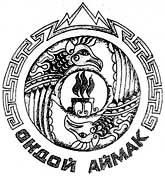 Россия Федерациязы Алтай РеспубликаМуниципал тозолмо    «Ондой аймак»Аймактын администрациязыпо видам  бюджетов-2022год2023 год1.МО «Онгудайский район»92,0%92,5%2.Консолидированный бюджет сельских поселений8%7,5%по группам доходов-2019 год2020 год1.Налоговые доходы87,2%83,8%2.Неналоговые доходы12,8%16,2%НаименованиеУточненный план (тыс.руб.)Исполнено(тыс.руб.)% исполненияДоля в общем расходе бюджета, %Общегосударственные вопросы65585,964923,698,96,74Национальная оборона1344,51344,51000,14Национальная безопасность и правоохранительная деятельность6163610799,10,63Национальная экономика50827,434076,2673,54Жилищно-коммунальное хозяйство71278,659728,583,86,20Образование684279,7675637,198,770,14Культура86117,785287,7998,85Социальная политика5826582299,90,60Физическая культура и спорт27794,627615,599,32,87Средства массовой информации2793,22770,599,20,29Обслуживание муниципального долга00ВСЕГО1002010,6963312,696,1100№ п/пНаименование мероприятияОбъем предоставленной субсидиис нарастающим итогом(тыс. руб.)Объем предоставленной субсидиис нарастающим итогом(тыс. руб.)Объем предоставленной субсидиис нарастающим итогом(тыс. руб.)Кассовые расходы с нарастающим итогом(тыс. руб.)Кассовые расходы с нарастающим итогом(тыс. руб.)Кассовые расходы с нарастающим итогом(тыс. руб.)№ п/пНаименование мероприятияВсегоВ том числеВ том числеВсегоРеспубликанский бюджет Республики АлтайМестный бюджет № п/пНаименование мероприятияВсегоРеспубликанский бюджет Республики АлтайМестный бюджет ВсегоРеспубликанский бюджет Республики АлтайМестный бюджет 123456781 Капитальный ремонт котельной № 3 с. Онгудай, ул. Зеленая, 2б (замена котла и  дымовой трубы)1173,140491149,6776823,462811173,140491149,6776823,462812Капитальный ремонт газохода котельной № 4 с. Онгудай, ул. Космонавтов, 84а 255,43094250,322325,10862255,43094250,322325,108623Капитальный ремонт котельной № 1 по адресу с. Онгудай, ул. Ленина, 14а (замена 2 котлов)3552,112243481,0771,042243552,112243481,0771,04224Итого4980,683674881,0799,613674980,683674881,0799,61367№Наименование объекта закупки по итогам конкурентных процедурЦена заключенного контрактаЭкономияПоставщик (подрядчик, исполнитель)1Выполнение оценочных работ 18 земельных участков на территории Онгудайского района17 900,00 72 100,00 ИП НОВИКОВА ОЛЬГА СЕРГЕЕВНА2Зимнее содержание автомобильных дорог общего пользования местного значения МО "Онгудайский район" РА на период февраль-март 2023 года 698 941,00 ООО "ИРБИС"3Выполнение работ по текущему ремонту автомобильного мостового перехода через реку Онгудайка по ул. Советская в с. Онгудай Онгудайского района Республики Алтай 402 505,00 ООО "ИРБИС"4Оказание услуг по проведению лабораторных анализов питьевой воды 691 589,00 ФБУЗ "ЦЕНТР ГИГИЕНЫ И ЭПИДЕМИОЛОГИИ В РЕСПУБЛИКЕ АЛТАЙ"5Выполнение оценочных работ 6 земельных участков на территории Онгудайского района 7 800,00 22 200,00 ООО "БИЗНЕС ЦЕНТР АКЦЕНТ-ОЦЕНКА"6Весенне-летнее содержание автомобильных дорог общего пользования местного значения МО "Онгудайский район" Республики Алтай 3 145 481,00 ООО "СТРОЙКОМАЛТАЙ"7Текущий ремонт асфальтового покрытия по ул. Советская в с. Онгудай Онгудайского района Республики Алтай 2 763 675,00 ООО "СТРОЙКОМАЛТАЙ"8Выполнение ямочного ремонта, нанесение дорожной разметки, укрепление обочин. 636 513,00 ООО "ИРБИС"9Выполнение кадастровых работ (межевание) по постановке на кадастровый учет земельных участков на территории МО «Онгудайский район» 55 000,00 ИП ИВАНОВА ЛИДИЯ ВАСИЛЬЕВНА10Приобретение в муниципальную собственность жилого помещения в с. Теньга, Онгудайского района, Республики Алтай 500 000,00 Коннова Татьяна Дмитриевна11Поставка спецтехники (поливомоечной машины с навесным оборудованием) для нужд муниципального образования "Онгудайский район" 2 771 760,00 ООО"АВТОСПЕЦЦЕНТР"12Выполнение оценочных работ 13 земельных участков на территории Онгудайского района 11 925,83 42 240,17 ООО "АКСЕРЛИ"13Выполнение оценочных работ 13 земельных участков на территории Онгудайского района 12 137,90 42 028,10 ИП НОВИКОВА ОЛЬГА СЕРГЕЕВНА14Зимнее содержание автомобильных дорог общего пользования местного значения МО "Онгудайский район" РА на период 2023-2024 г.г. 2 993 002,00 ООО "ИРБИС"15Приобретение в муниципальную собственность жилого помещения в с. Онгудай, Онгудайского района, Республики Алтай 1 650 000,00 Зубакина Юлия Викторовна16Выполнение оценочных работ 8 земельных участков на территории Онгудайского района 7 720,00 24 280,00 ООО"БИЗНЕС ЦЕНТР АКЦЕНТ-ОЦЕНКА"17Поставка спецтехники (автоцистерна вакуумная) для нужд муниципального образования «Онгудайский район» 7 750 000,00 ООО "АР-ТЕХНОКОМ"№Наименование объекта закупкис единственным поставщикомЦена заключенного контрактаПоставщик (подрядчик, исполнитель)1Оказание услуг по теплоснабжению2 390 810МУП «ТЕПЛОВОДСЕРВИС»2Оказание услуг по энергоснабжению2 687 392,6АО «АЛТАЙЭНЕРГОСБЫТ»3Оказание услуг связи юридическому лицу, финансируемому из соответствующего бюджета311 394,92ПАО «РОСТЕЛЕКОМ»4Поставка и установка контейнерных площадок, контейнеров для сбора твердых коммунальных отходов3 000 000,00ФКУ «ИК №1 ФСИН РА»№Название программыСрок обученияКоличество обучающихся1«Народные инструменты» (домра, балалайка)5/6 лет обучения362«Фортепиано»8/9 лет обучения113«Национальные инструменты (топшуур)»5/6 лет обучения264«Хоровое пение»8/9 лет обучения175«Хореографическое творчество»5/6 лет обучения106«Хореографическое творчество»8/9 лет обучения83Показатель-2022 г.-2022 г.2023г.2023г.РА 2019 г.Показательчел.на 1000 нас.чел.на 1000 нас.на 1000 нас.Рождаемость17912.619113.613,7Общая смертность18413.015110.610,1Преждевременная смертность66889.745618.25,3Материнская смертность000059,93Младенческая смертность300010,7 Естественный прирост населения-504003,6Показатели2022г2023 г.РА 2019 г.Болезни системы кровообращения46324.751363.0413,7Новообразования               20141.6 1285.4172,9Смертность от туберкулеза214.017.851,9Болезни органов дыхания1070.31285.45,9Смертность от ДТП     642.2   321.339,7Смертность от алкогольных отравлений     321.1           17.816,4Смертность от суицидов749.2    642.736,0Травмы и внешние причины воздействия2022 г.2022 г.2023 г.2023 г.РА 2019 г. На 100 тыс.нас.ДТП642.2321.319,1Утопление 00214.29,1Нападение 17,017.811,8Самоубийство 749.2642.735,5Отравления этиловым спиртом 321,1 17.816,9Прочие428.1428.4Всего 29         204.117121.03,7Показатели2022 г.2023 г.РА 2019Всего круглосуточных коек56561585Обеспеченность на 10 тыс. нас.39,439,872,4Уровень госпитализации13.813.921,6Оборот койки34.334.930,1Ср. длительность пребывания88.19,8Работа койки273.2281.3296,0Больничная летальность1,81,41,2Показатель2022 г.2023 г.РА 2019 г.Обеспеченность врачами   4430.9   4632.737,1% имеющих квалификационную категорию1022.7%     510.8%41,6% имеющих сертификат специалиста3068.1%           22          47.8%95,1% имеющих св-во об аккредитации 1227.2%    2452.1%Обеспеченность средними медработниками147103.4   149106.1114,9% имеющих квалификационную категорию2416.3%    138.7%31,9% имеющих сертификат специалиста13088.4%    110    73.8%95,0% имеющих св-во об аккредитации  138.84 %    3624.1Показатели2022г2023 г.РА 2019 г.Всего врачебных посещений (включая стом. и платные)891056.29919710.17,3из них сделано по поводу заболеваний520223.6537773.24,5Профилактические370832.64542018.32,8Показатели2022 г.2023 г.РА 2019 г.Детское население 0-14Детское население 0-14Детское население 0-14Детское население 0-14Первичная заболеваемость2320,02022,51545,0Общая заболеваемость2888,0        2566,11957,9Состоит на «Д» учете789676Подростковое население 15-17Подростковое население 15-17Подростковое население 15-17Подростковое население 15-17Первичная заболеваемость1904.12021,21397,0Общая заболеваемость3136.93506,52074,6Состоит на «Д» учете261171Взрослое население 18 лет и старшеВзрослое население 18 лет и старшеВзрослое население 18 лет и старшеВзрослое население 18 лет и старшеПервичная заболеваемость780.2714,2590,0Общая заболеваемость2063.82002,61604,4Состоит на «Д» учете69406389Показатели2022 г.2023 г.РА2019 г.Первичная заболеваемость214.07214.235,2Общая заболеваемость1498. 51178.2167,7Смертность от туберкулеза214.0717.17,3Показатели2022 г2023 г.РА  2019 г.Общая заболеваемость1701196.6  1811288.31412,7Первичная заболеваемость43302.6  35249.1259,5Смертность от новообразований20140.7         1285.4172,9Запущенность, %920.9%            720%Выявляемость на профосмотрах , %1944.1%   1954.2%Показатели2022 г. 2023 г. РА 2019Всего зарегистрировано больных с впервые установленным диагнозом    2389Показатель на 100 тыс. населения14.021.340,7     За 2023 год зарегистрировано 3 новых случая заболеваемости ВИЧ-инфекцией, что на 1случай больше чем в 2022г.     За 2023 год зарегистрировано 3 новых случая заболеваемости ВИЧ-инфекцией, что на 1случай больше чем в 2022г.     За 2023 год зарегистрировано 3 новых случая заболеваемости ВИЧ-инфекцией, что на 1случай больше чем в 2022г.     За 2023 год зарегистрировано 3 новых случая заболеваемости ВИЧ-инфекцией, что на 1случай больше чем в 2022г.Показатели2022 г.2023 г.РА 2019 г.Число медицинских абортов5419.54414.5Показатели2022 г.2023 г.РА 2019Зарегистрировано больных впервые установленным диагнозом70129Всего состоит на диспансерном учете1261252107Показатели 2022 г2023 г.РА 2019  Зарегистрировано больных с впервые в жизни установленным диагнозом610116Хронический алкоголизм4845545Алкогольные психозы0038Наркомания             55225Пагубное употребление наркот.веществ 1015Всего состоит на учете68691545Показатели2022 г.2023 г.РА 2019 г.Число лиц, которым оказана помощь при выездах на 1000 населения8249580.67156    509.3        67548308,6Показатель2022 г.2022 г.2023 г.2023 г.ПоказательКол-вона 1000 нас.Кол-вона 1000 нас.Рентгенологическиеисследования6682470.27464531.2Числопрофилактических исследований органов грудной клетки9728684.710157722.9Число исследований КТ105975.3Ультразвуковые исследования8071568.17178510.9Эндоскопическиеисследования17912.674553.02ФункциональнаяДиагностика(число исследований)11293795.813325948.4Выполнено исследований КДЛ3224682269925982018493Исполнение плана диспансеризации (взрослые %)Исполнение плана диспансеризации (взрослые %)I - этап      план-5045   выполнено -  5045  (100% от плана)II - этап    план-991выполнено 559  (56.4% от плана)Исполнение плана диспансеризации (дети %)Исполнение плана диспансеризации (дети %)Профосмотры                  план - 3593 выполнено 3084 (86% от плана)Осмотры детей-сирот     план - 72выполнено 66 (91,6 % от плана)     Исполнение плана углубленной диспансеризации взрослого населения     Исполнение плана углубленной диспансеризации взрослого населенияПлан -60чвыполнено 76ч (126%)2этап план 4челВыполнено  2ч (5%)2022 г.2023 г.Всего проведено операций в поликлинике317126Всего проведено операций в стационаре71109из них:   плановых3738               экстренных3471Хирургическая активность146,857.0Летальность1.52.02022 г.2023 г.Всего проведено операций в поликлинике23292Всего проведено операций в стационаре155123из них:   плановых9678               экстренных5945Хирургическая активность146,057.0Летальность1.22.0